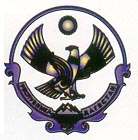 		АДМИНИСТРАЦИЯ МУНИЦИПАЛЬНОГО РАЙОНА«ТЛЯРАТИНСКИЙ РАЙОН» РЕСПУБЛИКИ ДАГЕСТАНИнд. - 368420 Тляратинский район с.Тлярата, тел. (8265)3-42-34, 3-42-0501.09.2018 г.                                                                                                   № 52ПОСТАНОВЛЕНИЕОб утверждении муниципальной программы«О противодействии коррупции в МР «Тляратинский район» на 2019-2023 годы»В соответствии со ст. 7 Закона Республики Дагестан от 7 апреля 2009 года № 21 «О противодействии коррупции в Республике Дагестан», во исполнение Указа Президента Российской Федерации от 29 июня 2018 года № 378 «О Национальном плане противодействия коррупции на 2018-2020 годы»постановляю:Утвердить прилагаемую муниципальную программу противодействии коррупции в МР «Тляратинский район» на 2019-2023 годы» (Далее - Программа).Финансовому отделу Администрации МР «Тляратинский район» ( Абасову М.Х.) ежегодно при формировании муниципального бюджета МР (Тляратинский район» на очередной финансовый год и плановый период предусматривать средства на реализацию мероприятий Программы с учетом возможностей и в пределах средств, направляемых на эти цели из бюджета МР «Тляратинский район».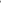 Настоящее	постановление	опубликовать	на	официальном сайте Администрации МР «Тляратинский район» в разделе «Противодействие коррупции».Контроль за исполнением настоящего постановления оставляю за собой.Глава МР «Тляратинский район»	                                                         Р.Г. РаджабовУтвержденапостановлением АдминистрацииМР «Тляратинский район»от 01.09.2018 г. №52__МУНИЦИПАЛЬНАЯ ПРОГРАММАМР «ТЛЯРАТИНСКИЙ РАЙОН» "О ПРОТИВОДЕЙСТВИИ КОРРУПЦИИВ МР «ТЛЯРАТИНСКИЙ РАЙОН» НА 2019-2023 ГОДЫ"ПАСПОРТМУНИЦИПАЛЬНОЙ ПРОГРАММЫ МР «ТЛЯРАТИНСКИЙ РАЙОН»"О ПРОТИВОДЕЙСТВИИ КОРРУПЦИИ В МР «ТЛЯРАТИНСКИЙ РАЙОН»НА 2019-2023 ГОДЫ"Общая характеристика сферы реализации Программы, проблемы и пути их решенияКоррупция оказывает негативное влияние на социально-экономическое развитие государства и общества, является барьером в формировании конкурентоспособной экономики, препятствует росту благосостояния населения, становлению развитого гражданского общества.В связи с этим, последние годы характеризуются активизацией в МР «Тляратинский район» мер по противодействию коррупции, совершенствованием нормотворческой и правоприменительной работы на муниципальном уровне.Настоящая Программа разработана во исполнение статьи 8 Закона Республики Дагестан от 7 апреля 2009 года № 21 «О противодействии коррупции в Республике Дагестан».Программа концептуально связана с системой мер противодействия коррупции, реализуемых на федеральном уровне, и создает предпосылки использования программно-целевого метода в организации антикоррупционной работы на ведомственном и муниципальном уровнях.За время реализации программ по противодействию коррупции в МР «Тляратинский район» выстроена система координации антикоррупционной   деятельности в органах местного самоуправления района. Созданы координационные органы в виде комиссии по противодействию коррупции; определены лица, ответственные за профилактику коррупционных и иных правонарушений; созданы комиссии по соблюдению требований к служебному поведению муниципальных служащих и урегулированию конфликта интересов; назначен помощник Главы МР «Тляратинский район» по вопросам противодействия коррупции; определен четкий круг вопросов, курируемых каждым из перечисленных субъектов профилактики коррупции.Благодаря реализации мероприятий предыдущих антикоррупционных программ отмечается активизация институтов гражданского общества в антикоррупционной деятельности. Так, представители общественности включены в составы антикоррупционной комиссии, комиссии по соблюдению требований к служебному поведению муниципальных служащих, конкурсных и аттестационных комиссий. Общественные организации и районные средства массовой информации активизировали свое участие в антикоррупционной деятельности, направленной на формирование в обществе нетерпимости: к коррупционному поведению.По-прежнему основным источником коррупции является социальная сфера: образование и медицина. При этом сферу образования коррупция охватывает преимущественно, включая дошкольное, школьное образование.Решению вышеупомянутых проблем в сфере противодействия (профилактики) коррупции будут способствовать:информирование населения о реальной коррупционной ситуации и предпринимаемых мерах по реализации антикоррупционной политики в МР «Тляратинский район»;создание условий для противодействия коррупции и предупреждения коррупционных правонарушений;последовательное применение имеющихся правовых, образовательных и воспитательных мер, направленных на противодействие коррупции.В соответствии со статьей 8 Закона Республики Дагестан от 7 апреля 2009 года № 21 «О противодействии коррупции в Республике Дагестан» антикоррупционная программа является комплексной мерой антикоррупционной политики, обеспечивающей согласованное применение правовых, экономических, образовательных, воспитательных, организационных и иных мер, направленных на противодействие коррупции в МР «Тляратинский район».С учетом изложенного и имеющегося опыта реализации предыдущих антикоррупционных программ в МР «Тляратинский район» программно-целевой метод представляется наиболее целесообразным для качественной реализации мер антикоррупционной политики в районе.Программа представляет собой систему комплексных мероприятий, обеспечивающих согласованное применение правовых, образовательных, воспитательных, организационных и иных мероприятий, осуществлявших органом местного самоуправления, общественными объединениями, организациями, направленных на достижение конкретных результатов в работе по предупреждению коррупции минимизации коррупционных правонарушений в МР «Тляратинский район».Основные цели и задачи Программы,прогноз конечных результатов ПрограммыЦелями Программы являются выявление и устранение причин коррупции, противодействие условиям, способствующим ее проявлениям, формирование в обществе нетерпимого отношения к коррупции.Для достижения целей Программы требуется решение следующих задач:совершенствование инструментов и механизмов противодействия коррупции, в том числе системы запретов, ограничений и требований, установленных в целях противодействия коррупции;совершенствование организации проведения антикоррупционной экспертизы нормативных правовых актов и проектов нормативных правовых актов;проведение антикоррупционного мониторинга;повышение эффективности просветительских, образовательных и иных мероприятий, направленных на активизацию антикоррупционного обучения и антикоррупционной пропаганды, вовлечение кадровых, материальных, информационных, и других ресурсов гражданского общества в противодействие коррупции;обеспечение открытости, доступности для населения деятельности муниципальных органов, укрепление их связи с гражданским обществом, стимулирование антикоррупционной активности общественности;совершенствование деятельности в сфере организации и проведения закупок товаров, работ, услуг для обеспечения государственных (муниципальных) нужд;повышение эффективности взаимодействия с правоохранительными органами;усиление мер по минимизации бытовой коррупции;стимулирование антикоррупционного поведения муниципальных служащих.По итогам реализации Программы ожидается достижение к концу 2023 года следующих результатов:доля органов местного самоуправления в МР «Тляратинский район», внедривших внутренний контроль и антикоррупционный механизм в кадровую политику, достигнет 100 проц.;доля законодательных и иных нормативных правовых актов, подвергнутых антикоррупционной экспертизе на стадии разработки их проектов, достигнет 100 проц.;доля муниципальных служащих, прошедших повышение квалификации, составит не менее 33 процентов ежегодно;методическими материалами по вопросам совершенствования деятельности по противодействию коррупции будет обеспечено 100 проц.;доля муниципальных служащих, и муниципальных организаций, с которыми проведены антикоррупционные мероприятия, составит не менее 50 проц.;уровень удовлетворенности граждан качеством предоставления государственных и муниципальных услуг составит не менее 90 проц.;доля граждан, имеющих доступ к получению государственных и муниципальных услуг по принципу «одного окна» по месту пребывания, в том числе в многофункциональных центрах предоставления государственных и муниципальных услуг, составит не менее 90 проц.;доля органов местного самоуправления муниципального района, обеспечивающих наполнение информацией своих официальных сайтов в соответствии с постановлением Правительства Республики Дагестан от 14 ноября 2014 г. № 546 «Об обеспечении доступа к информации о деятельности органов местного самоуправления составит не менее 90 проц.;доля органов местного самоуправления, обеспечивших прозрачность деятельности в сфере организации и проведения закупок товаров, работ, услуг для обеспечения муниципальных нужд, составит не менее 85 проц.;доля родителей детей дошкольного и школьного возраста, получивших памятки о действиях в случаях незаконных поборов в образовательных организациях, составит не менее 100 процентов;мероприятия, направленные на повышение престижа муниципальной службы, будут проводиться ежегодно.Сроки реализации Программы: 2019-2023 годы. Этапы реализации Программы не выделяются.Основные цели, задачи, индикаторы оценки результатов, а также объемы финансирования мероприятий, предусмотренных Программой, представлены в приложении к Программе.Обоснование ресурсного обеспечения ПрограммыОбщий объем финансирования Программы за счет средств муниципального бюджета МР «Тляратинский район» в 2019-2023 годах составляет 125 тыс. рублей, из них: в 2019 году–25 тыс. рублей;в 2020 году - 25 тыс. рублей;в 2021 году - 25 тыс. рублей;в 2022 году - 25 тыс. рублей;в 2023 году - 25 тыс. рублейОбъемы финансирования Программы носят прогнозный характер и подлежат ежегодной корректировке с учетом возможностей бюджета МР «Тляратинский район».Кроме того, на реализацию программных мероприятий предполагается использовать средства, выделяемые на финансирование основной деятельности исполнителей мероприятий.Механизм реализаций ПрограммыПланирование, взаимодействие, координацию и общий контроль за исполнением Программы осуществляет Администрация МР «Тляратинский район», которая ежегодно уточняет целевые показатели и затраты на мероприятия Программы, механизм реализации Программы и состав исполнителей, запрашивает, ответственных за выполнение мероприятий, сведения о ходе выполнения Программы.Годовой отчет о ходе реализации и оценке эффективности Программы (далее - годовой отчет) Администрация МР «Тляратинский район» совместно с соисполнителями до 10 января года, следующего за отчетным, представляет в Министерство юстиции РД;Годовой отчет содержит:конкретные результаты, достигнутые за отчетный период;перечень мероприятий, выполненных и не выполненных (с указанием причин) в установленные сроки;анализ факторов, повлиявших на ход реализации Программы;иную информацию.Внесение изменений в Программу осуществляется по инициативе и по согласованию с ответственным исполнителем мероприятий Программы либо во исполнение поручений Правительства Республики Дагестан в соответствии с установленными требованиями.Администрация МР «Тляратинский район» в установленном порядке направляет до 15 января наступившего года за предыдущий год, в Управление по вопросам противодействия коррупции обобщенную информацию о ходе исполнения Программы для включения в ежегодный сводный отчет о состоянии коррупции и реализации мер антикоррупционной политики в МР «Тляратинский район».Оценка социально-экономической эффективности ПрограммыОбщая эффективность Программы оценивается по степени достижения установленных целевых параметров, запланированных к 2023 году, реализации в установленные сроки предусмотренных мероприятий. Реализация мероприятий Программы к 2023 году позволит: повысить эффективность государственного управления в сфере противодействия коррупции;повысить роль общественности в антикоррупционной деятельности МР «Тляратинский район»;формировать в обществе нетерпимое отношение к коррупции.Кроме того, комплексное выполнение программных мероприятий будет способствовать развитию и укреплению антикоррупционных институтов в районе. Будет совершенствоваться антикоррупционное образование. Увеличится количество муниципальных служащих, прошедших курсы повышения квалификации по антикоррупционной тематике.Социальный эффект Программы оценивается в более полной реализации гражданами своих конституционных прав и свобод.В Программе используется система индикаторов и показателей, характеризующих результаты деятельности. Оценка эффективности Программы за весь период ее реализации проводится с учетом достижения к 2023 году показателей по индикаторам оценки результатов выполнения Программы, приведенных в приложении к ней.ПРИЛОЖЕНИЕ к муниципальной программе «О противодействии коррупции» в МР «Тляратинский район»Цели, Задачи, Индикаторы оценки результатов муниципальной программы  противодействии коррупции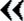  в МР «Тляратинский район» и финансирование по мероприятиям программыНаименование программыМуниципальная программа МР «Тляратинский район» "О противодействии коррупции в МР «Тляратинский район» на 2019-2023 годы"Ответственный исполнитель ПрограммыАдминистрация МР «Тляратинский район»Соисполнители ПрограммыОтдел культуры, спорта и по делам молодежи Администрации МР» Тляратинский район»Отдел по финансам и налоговым вопросам Администрации МР «Тляратинский район»МКУ «Управление образования» Редакция газеты «Тлярата»Муниципальные учреждения и организации районаУчастники ПрограммыРуководитель аппарата Администрации МР «Тляратинский район»Юридический отдел Администрации МР «Тляратинский район»Помощник Главы МР «Тляратинский район» по вопросам противодействия коррупцииЦели ПрограммыВыявление и устранение причин, порождающих коррупцию, и обеспечение противодействия условиям, способствующим ее распространению;Устранение причин возникновения коррупции во всех сферах жизни и деятельности общества путем повышения эффективности координации антикоррупционной деятельности Администрации МР «Тляратинский район»;Формирование в обществе нетерпимого отношения к коррупции; Формирование нетерпимости граждан к коррупционным действиям, вовлечение граждан в процесс реализации основных направлений предупреждения коррупции, а также повышение доверия граждан к органам местного самоуправленияЗадачи ПрограммыСовершенствование инструментов и механизмов противодействия коррупции, в том числе системы запретов, ограничений и требований, установленных в целях противодействия коррупции.Выявление и устранение коррупционных факторов в нормативных правовых актах и проектах нормативных правовых актов посредством проведения антикоррупционной экспертизы, обеспечение условий для проведения независимой антикоррупционной экспертизы проектов нормативных правовых актов.Оценка состояния коррупции посредством проведения мониторинговых исследований.Повышение эффективности просветительских, образовательных и иных мероприятий, направленных на активизацию антикоррупционного обучения и антикоррупционной пропаганды, вовлечение кадровых, материальных, информационных, и других ресурсов гражданского общества в противодействии коррупции.Обеспечение открытости, доступности для населения деятельности муниципальных органов, укрепление их связи с гражданским обществом, стимулирование антикоррупционной активности общественности.Обеспечение открытости, добросовестной конкуренции и объективности при осуществлении закупок товаров, работ, услуг для обеспечения муниципальных нужд.Последовательное снижение административного давления на предпринимательство (бизнес-структуры).Повышение эффективности взаимодействия органов местного самоуправления с правоохранительными органами;Усиление мер по минимизации бытовой коррупции.Стимулирование антикоррупционного поведения муниципальных служащих.Этапы и сроки реализации ПрограммыЭтапы реализации Программы не выделяются.Сроки реализации Программы – 2019-2023 годыОбъемы и источники финансирования Программы с распределением по годамОбщий объем финансирования Программы за счет средств муниципального бюджета МР «Тляратинский район» составляет 125000 (сто двадцать пять тысяч) рублей, из них:в 2019 году - 25 тыс. рублей;в 2020 году - 25 тыс. рублей;в 2021 году – 25 тыс. рублей;в 2022 году – 25 тыс. рублей;в 2023 году – 25 тыс. рублей.Примечание: объемы финансирования носят прогнозный характер и подлежат ежегодной корректировке с учетом возможностей муниципального бюджета МР «Тляратинский район»Ожидаемые конечные результаты реализации ПрограммыДоля органов местного самоуправления района, внедривших внутренний контроль и антикоррупционный механизм в кадровую политику, достигнет 100 процентов;Доля законодательных и иных нормативных правовых актов, подвергнутых антикоррупционной экспертизе на стадии разработки их проектов, достигнет 100 процентов;Доля муниципальных служащих, прошедших повышение квалификации, составит не менее 33 процентов ежегодно;Методическими материалами по вопросам совершенствования деятельности по противодействию коррупции будет обеспечено 100 процентов органов местного самоуправления;Доля муниципальных служащих, муниципальных учреждений, с которыми проведены антикоррупционные мероприятия, составит не менее 50 процентов;Уровень удовлетворенности граждан качеством предоставления муниципальных услуг составит не менее 90 процентов;Доля граждан, имеющих доступ к получению государственных и муниципальных услуг по принципу «одного окна» по месту пребывания, в том числе в многофункциональных центрах предоставления государственных и муниципальных услуг, составит не менее 90 процентов;Доля органов местного самоуправления района, обеспечивающих наполнение информацией своих официальных сайтов в соответствии с Постановлением Правительства Республики Дагестан от 14 ноября 2014 г. №546 «Об обеспечении доступа к информации о деятельности органов исполнительной власти Республики Дагестан» составит не менее 90 процентов;Доля органов местного самоуправления МР «Тляратинский район», обеспечивших прозрачность деятельности в сфере организации и проведения закупок товаров, работ, услуг для обеспечения муниципальных нужд, составит не менее 85 процентов;Доля родителей детей дошкольного и школьного возраста, получивших памятки о действиях в случаях незаконных поборов в образовательных организациях, составит не менее 100 процентов;Мероприятия, направленные на повышение престижа муниципальной службы, будут проводиться ежегодно.№ п/пНаименование основных мероприятийИсполнителиИсполнителиИсполнителиСроки выполнения основных мероприятийСроки выполнения основных мероприятийИндикаторы оценки конечных результатов, единицы измеренияИндикаторы оценки конечных результатов, единицы измеренияИндикаторы оценки конечных результатов, единицы измеренияЗначения индикаторовЗначения индикаторовЗначения индикаторовЗначения индикаторовЗначения индикаторовЗначения индикаторовЗначения индикаторовЗначения индикаторовЗначения индикаторовЗначения индикаторовФинансирование (за счет средств бюджета МР «Тляратинский район»), тыс. рублейФинансирование (за счет средств бюджета МР «Тляратинский район»), тыс. рублейФинансирование (за счет средств бюджета МР «Тляратинский район»), тыс. рублейФинансирование (за счет средств бюджета МР «Тляратинский район»), тыс. рублейФинансирование (за счет средств бюджета МР «Тляратинский район»), тыс. рублейФинансирование (за счет средств бюджета МР «Тляратинский район»), тыс. рублей№ п/пНаименование основных мероприятийИсполнителиИсполнителиИсполнителиСроки выполнения основных мероприятийСроки выполнения основных мероприятийИндикаторы оценки конечных результатов, единицы измеренияИндикаторы оценки конечных результатов, единицы измеренияИндикаторы оценки конечных результатов, единицы измерения20192019201920202020202120212021202220232019 2019 20202021 20222023 1233344555777889991011121213141516Цели: выявление и устранение причин коррупции, противодействие условиям, способствующим ее проявлениям, формирование в обществе нетерпимого отношения к коррупцииЦели: выявление и устранение причин коррупции, противодействие условиям, способствующим ее проявлениям, формирование в обществе нетерпимого отношения к коррупцииЦели: выявление и устранение причин коррупции, противодействие условиям, способствующим ее проявлениям, формирование в обществе нетерпимого отношения к коррупцииЦели: выявление и устранение причин коррупции, противодействие условиям, способствующим ее проявлениям, формирование в обществе нетерпимого отношения к коррупцииЦели: выявление и устранение причин коррупции, противодействие условиям, способствующим ее проявлениям, формирование в обществе нетерпимого отношения к коррупцииЦели: выявление и устранение причин коррупции, противодействие условиям, способствующим ее проявлениям, формирование в обществе нетерпимого отношения к коррупцииЦели: выявление и устранение причин коррупции, противодействие условиям, способствующим ее проявлениям, формирование в обществе нетерпимого отношения к коррупцииЦели: выявление и устранение причин коррупции, противодействие условиям, способствующим ее проявлениям, формирование в обществе нетерпимого отношения к коррупцииЦели: выявление и устранение причин коррупции, противодействие условиям, способствующим ее проявлениям, формирование в обществе нетерпимого отношения к коррупцииЦели: выявление и устранение причин коррупции, противодействие условиям, способствующим ее проявлениям, формирование в обществе нетерпимого отношения к коррупцииЦели: выявление и устранение причин коррупции, противодействие условиям, способствующим ее проявлениям, формирование в обществе нетерпимого отношения к коррупцииЦели: выявление и устранение причин коррупции, противодействие условиям, способствующим ее проявлениям, формирование в обществе нетерпимого отношения к коррупцииЦели: выявление и устранение причин коррупции, противодействие условиям, способствующим ее проявлениям, формирование в обществе нетерпимого отношения к коррупцииЦели: выявление и устранение причин коррупции, противодействие условиям, способствующим ее проявлениям, формирование в обществе нетерпимого отношения к коррупцииЦели: выявление и устранение причин коррупции, противодействие условиям, способствующим ее проявлениям, формирование в обществе нетерпимого отношения к коррупцииЦели: выявление и устранение причин коррупции, противодействие условиям, способствующим ее проявлениям, формирование в обществе нетерпимого отношения к коррупцииЦели: выявление и устранение причин коррупции, противодействие условиям, способствующим ее проявлениям, формирование в обществе нетерпимого отношения к коррупцииЦели: выявление и устранение причин коррупции, противодействие условиям, способствующим ее проявлениям, формирование в обществе нетерпимого отношения к коррупцииЦели: выявление и устранение причин коррупции, противодействие условиям, способствующим ее проявлениям, формирование в обществе нетерпимого отношения к коррупцииЦели: выявление и устранение причин коррупции, противодействие условиям, способствующим ее проявлениям, формирование в обществе нетерпимого отношения к коррупцииЦели: выявление и устранение причин коррупции, противодействие условиям, способствующим ее проявлениям, формирование в обществе нетерпимого отношения к коррупцииЦели: выявление и устранение причин коррупции, противодействие условиям, способствующим ее проявлениям, формирование в обществе нетерпимого отношения к коррупцииЦели: выявление и устранение причин коррупции, противодействие условиям, способствующим ее проявлениям, формирование в обществе нетерпимого отношения к коррупцииЦели: выявление и устранение причин коррупции, противодействие условиям, способствующим ее проявлениям, формирование в обществе нетерпимого отношения к коррупцииЦели: выявление и устранение причин коррупции, противодействие условиям, способствующим ее проявлениям, формирование в обществе нетерпимого отношения к коррупцииЦели: выявление и устранение причин коррупции, противодействие условиям, способствующим ее проявлениям, формирование в обществе нетерпимого отношения к коррупцииЗадача 1. Совершенствование инструментов и механизмов противодействия коррупции, в том числе системы запретов, ограничений и требований, установленных в целях противодействия коррупцииЗадача 1. Совершенствование инструментов и механизмов противодействия коррупции, в том числе системы запретов, ограничений и требований, установленных в целях противодействия коррупцииЗадача 1. Совершенствование инструментов и механизмов противодействия коррупции, в том числе системы запретов, ограничений и требований, установленных в целях противодействия коррупцииЗадача 1. Совершенствование инструментов и механизмов противодействия коррупции, в том числе системы запретов, ограничений и требований, установленных в целях противодействия коррупцииЗадача 1. Совершенствование инструментов и механизмов противодействия коррупции, в том числе системы запретов, ограничений и требований, установленных в целях противодействия коррупцииЗадача 1. Совершенствование инструментов и механизмов противодействия коррупции, в том числе системы запретов, ограничений и требований, установленных в целях противодействия коррупцииЗадача 1. Совершенствование инструментов и механизмов противодействия коррупции, в том числе системы запретов, ограничений и требований, установленных в целях противодействия коррупцииЗадача 1. Совершенствование инструментов и механизмов противодействия коррупции, в том числе системы запретов, ограничений и требований, установленных в целях противодействия коррупцииЗадача 1. Совершенствование инструментов и механизмов противодействия коррупции, в том числе системы запретов, ограничений и требований, установленных в целях противодействия коррупцииЗадача 1. Совершенствование инструментов и механизмов противодействия коррупции, в том числе системы запретов, ограничений и требований, установленных в целях противодействия коррупцииЗадача 1. Совершенствование инструментов и механизмов противодействия коррупции, в том числе системы запретов, ограничений и требований, установленных в целях противодействия коррупцииЗадача 1. Совершенствование инструментов и механизмов противодействия коррупции, в том числе системы запретов, ограничений и требований, установленных в целях противодействия коррупцииЗадача 1. Совершенствование инструментов и механизмов противодействия коррупции, в том числе системы запретов, ограничений и требований, установленных в целях противодействия коррупцииЗадача 1. Совершенствование инструментов и механизмов противодействия коррупции, в том числе системы запретов, ограничений и требований, установленных в целях противодействия коррупцииЗадача 1. Совершенствование инструментов и механизмов противодействия коррупции, в том числе системы запретов, ограничений и требований, установленных в целях противодействия коррупцииЗадача 1. Совершенствование инструментов и механизмов противодействия коррупции, в том числе системы запретов, ограничений и требований, установленных в целях противодействия коррупцииЗадача 1. Совершенствование инструментов и механизмов противодействия коррупции, в том числе системы запретов, ограничений и требований, установленных в целях противодействия коррупцииЗадача 1. Совершенствование инструментов и механизмов противодействия коррупции, в том числе системы запретов, ограничений и требований, установленных в целях противодействия коррупцииЗадача 1. Совершенствование инструментов и механизмов противодействия коррупции, в том числе системы запретов, ограничений и требований, установленных в целях противодействия коррупцииЗадача 1. Совершенствование инструментов и механизмов противодействия коррупции, в том числе системы запретов, ограничений и требований, установленных в целях противодействия коррупцииЗадача 1. Совершенствование инструментов и механизмов противодействия коррупции, в том числе системы запретов, ограничений и требований, установленных в целях противодействия коррупцииЗадача 1. Совершенствование инструментов и механизмов противодействия коррупции, в том числе системы запретов, ограничений и требований, установленных в целях противодействия коррупцииЗадача 1. Совершенствование инструментов и механизмов противодействия коррупции, в том числе системы запретов, ограничений и требований, установленных в целях противодействия коррупцииЗадача 1. Совершенствование инструментов и механизмов противодействия коррупции, в том числе системы запретов, ограничений и требований, установленных в целях противодействия коррупцииЗадача 1. Совершенствование инструментов и механизмов противодействия коррупции, в том числе системы запретов, ограничений и требований, установленных в целях противодействия коррупцииЗадача 1. Совершенствование инструментов и механизмов противодействия коррупции, в том числе системы запретов, ограничений и требований, установленных в целях противодействия коррупции1.1Разработка муниципальных нормативных правовых актов МР «Тляратинский район» о противодействии коррупции, муниципальные нормативные правовые акты во исполнение федерального законодательства и на основе обобщения практики применения действующих антикоррупционных норм в Республике ДагестанСобрание депутатов МР «Тляратинский район» (по согласованию),Помощник Главы по вопросам противодействия коррупции, юридический отделСобрание депутатов МР «Тляратинский район» (по согласованию),Помощник Главы по вопросам противодействия коррупции, юридический отделСобрание депутатов МР «Тляратинский район» (по согласованию),Помощник Главы по вопросам противодействия коррупции, юридический отдел2019–2023 гг.2019–2023 гг.доля органов местного самоуправления МР «Тляратинский район» внедривших внутренний контроль и антикоррупционный механизм в кадровую политику, проц.доля органов местного самоуправления МР «Тляратинский район» внедривших внутренний контроль и антикоррупционный механизм в кадровую политику, проц.доля органов местного самоуправления МР «Тляратинский район» внедривших внутренний контроль и антикоррупционный механизм в кадровую политику, проц.90 90 90 95 95 100 100 100 100 100 100 -----1.2.Обеспечение соблюдения лицами, замещающими муниципальные должности и должности муниципальной службы запретов, ограничений, требований и исполнении обязанностей установленных в целях           противодействия коррупции   2019–2023 гг.  Помощник Главы по вопросам противодействия коррупции, юридический отделОМС СП (по согласованию)2019–2023 гг.  Помощник Главы по вопросам противодействия коррупции, юридический отделОМС СП (по согласованию)2019–2023 гг.  Помощник Главы по вопросам противодействия коррупции, юридический отделОМС СП (по согласованию)2019–2023 гг.2019–2023 гг.1.3.Использование с 1 января 2019 года специального программного обеспечения «Справки БК» всеми лицами, претендующими на замещение должностей или замещающим должности, осуществление полномочий по которым влечет за собой обязанность представлять сведения о своих доходах, расходах, об имуществе и обязательствах имущественного характера, о доходах, расходах, об имуществе и обязательствах имущественного характера своих супругов и несовершеннолетних детей, при заполнении справок о доходах, расходах, об имуществе и обязательствах имущественного характера  Администрация МР «Тляратинский район» и администраций сельских поселений (по согласованию)Администрация МР «Тляратинский район» и администраций сельских поселений (по согласованию)Администрация МР «Тляратинский район» и администраций сельских поселений (по согласованию)с 1 января 2019 годас 1 января 2019 годапроц.проц.проц.1001001001001001001001001001001001.4.Проведение с соблюдением требований законодательства о муниципальной службе, о противодействии коррупции проверки достоверности и полноты сведений о доходах, расходах, об имуществе и обязательствах имущественного характера служащих, своих супруги (супруга) и несовершеннолетних детей, представляемых: муниципальными служащими;лицами, замещающими муниципальные должности. Информирование органов прокуратуры Тляратинского района о нарушениях законодательства РФ, выявленных в ходе проверокСобрание депутатов МР «Тляратинский район» (по согласованию),Помощник Главы по вопросам противодействия коррупции, юридический отделпрокуратура Тляратинский район (по согласованию)Собрание депутатов МР «Тляратинский район» (по согласованию),Помощник Главы по вопросам противодействия коррупции, юридический отделпрокуратура Тляратинский район (по согласованию)Собрание депутатов МР «Тляратинский район» (по согласованию),Помощник Главы по вопросам противодействия коррупции, юридический отделпрокуратура Тляратинский район (по согласованию)2019–2023 гг.2019–2023 гг.доля проведенных с соблюдением законодательства проверокдоля проведенных с соблюдением законодательства проверокдоля проведенных с соблюдением законодательства проверок1001001001001001001001001001001001.4.Проведение с соблюдением требований законодательства о муниципальной службе, о противодействии коррупции проверки достоверности и полноты сведений о доходах, расходах, об имуществе и обязательствах имущественного характера служащих, своих супруги (супруга) и несовершеннолетних детей, представляемых: муниципальными служащими;лицами, замещающими муниципальные должности. Информирование органов прокуратуры Тляратинского района о нарушениях законодательства РФ, выявленных в ходе проверокСобрание депутатов МР «Тляратинский район» (по согласованию),Помощник Главы по вопросам противодействия коррупции, юридический отделпрокуратура Тляратинский район (по согласованию)Собрание депутатов МР «Тляратинский район» (по согласованию),Помощник Главы по вопросам противодействия коррупции, юридический отделпрокуратура Тляратинский район (по согласованию)Собрание депутатов МР «Тляратинский район» (по согласованию),Помощник Главы по вопросам противодействия коррупции, юридический отделпрокуратура Тляратинский район (по согласованию)2019–2023 гг.2019–2023 гг.доля проверок, основанием для которых послужила информация, представленная по итогам анализа сведений о доходах представленных муниципальными служащими, от общего количества проверокдоля проверок, основанием для которых послужила информация, представленная по итогам анализа сведений о доходах представленных муниципальными служащими, от общего количества проверокдоля проверок, основанием для которых послужила информация, представленная по итогам анализа сведений о доходах представленных муниципальными служащими, от общего количества проверок50505055556060606060601.5.Проведение проверок соблюдения муниципальными служащими требований к служебному поведению, предусмотренных законодательством о муниципальной службе, и муниципальными служащими ограничений и запретов, предусмотренных законодательством о муниципальной службе, в том числе на предмет участия в предпринимательской деятельности с использованием баз данных Федеральной налоговой службы Российской Федерации «Единый государственный реестр юридических лиц» и «Единый государственный реестр индивидуальных предпринимателей» (не менее одного раза в год)Администрация МР «Тляратинский район» и администраций сельских поселений  (по согласованию)Администрация МР «Тляратинский район» и администраций сельских поселений  (по согласованию)Администрация МР «Тляратинский район» и администраций сельских поселений  (по согласованию)2019–2023 гг.2019–2023 гг.проц. реагирования на каждый возникший случайпроц. реагирования на каждый возникший случайпроц. реагирования на каждый возникший случай1001001001001001001001001001001001.5.Проведение проверок соблюдения муниципальными служащими требований к служебному поведению, предусмотренных законодательством о муниципальной службе, и муниципальными служащими ограничений и запретов, предусмотренных законодательством о муниципальной службе, в том числе на предмет участия в предпринимательской деятельности с использованием баз данных Федеральной налоговой службы Российской Федерации «Единый государственный реестр юридических лиц» и «Единый государственный реестр индивидуальных предпринимателей» (не менее одного раза в год)Администрация МР «Тляратинский район» и администраций сельских поселений  (по согласованию)Администрация МР «Тляратинский район» и администраций сельских поселений  (по согласованию)Администрация МР «Тляратинский район» и администраций сельских поселений  (по согласованию)2019–2023 гг.2019–2023 гг.доля проверок, основанием для которых послужила информация, полученная подразделением (должностным лицом) ответственным на профилактику коррупционных и иных правонарушений самостоятельнодоля проверок, основанием для которых послужила информация, полученная подразделением (должностным лицом) ответственным на профилактику коррупционных и иных правонарушений самостоятельнодоля проверок, основанием для которых послужила информация, полученная подразделением (должностным лицом) ответственным на профилактику коррупционных и иных правонарушений самостоятельно50505055556060606060601.6.Проведение проверок информации о наличии или возможности возникновения конфликта интересов у муниципального служащего, поступающей представителю нанимателя в установленном законодательством порядкеАдминистрация МР «Тляратинский район» и администраций сельских поселений (по согласованию)Администрация МР «Тляратинский район» и администраций сельских поселений (по согласованию)Администрация МР «Тляратинский район» и администраций сельских поселений (по согласованию)2019–2023 гг.2019–2023 гг.проц. реагирования на каждый возникший случайпроц. реагирования на каждый возникший случайпроц. реагирования на каждый возникший случай1001001001001001001001001001001001.6.Проведение проверок информации о наличии или возможности возникновения конфликта интересов у муниципального служащего, поступающей представителю нанимателя в установленном законодательством порядкеАдминистрация МР «Тляратинский район» и администраций сельских поселений (по согласованию)Администрация МР «Тляратинский район» и администраций сельских поселений (по согласованию)Администрация МР «Тляратинский район» и администраций сельских поселений (по согласованию)2019–2023 гг.2019–2023 гг.доля проверок, основанием для которых послужила информация, полученная подразделением (должностным лицом) ответственным на профилактику коррупционных и иных правонарушений самостоятельнодоля проверок, основанием для которых послужила информация, полученная подразделением (должностным лицом) ответственным на профилактику коррупционных и иных правонарушений самостоятельнодоля проверок, основанием для которых послужила информация, полученная подразделением (должностным лицом) ответственным на профилактику коррупционных и иных правонарушений самостоятельно1001001001001001001001001001001001.7.Проведение в порядке, определенном представителем нанимателя (работодателя), проверок сведений о фактах обращения в целях склонения муниципального служащего к совершению коррупционных правонарушенийАдминистрация МР «Тляратинский район» и администраций сельских поселений (по согласованию)Администрация МР «Тляратинский район» и администраций сельских поселений (по согласованию)Администрация МР «Тляратинский район» и администраций сельских поселений (по согласованию)2019–2023 гг.2019–2023 гг.проц. реагирования на каждый возникший случайпроц. реагирования на каждый возникший случайпроц. реагирования на каждый возникший случай1001001001001001001001001001001001.7.Проведение в порядке, определенном представителем нанимателя (работодателя), проверок сведений о фактах обращения в целях склонения муниципального служащего к совершению коррупционных правонарушенийАдминистрация МР «Тляратинский район» и администраций сельских поселений (по согласованию)Администрация МР «Тляратинский район» и администраций сельских поселений (по согласованию)Администрация МР «Тляратинский район» и администраций сельских поселений (по согласованию)2019–2023 гг.2019–2023 гг.доля зарегист-х уведомлений, поданных муниципальными служащими самостоятельно, к общему количеству рассмотренных случаевдоля зарегист-х уведомлений, поданных муниципальными служащими самостоятельно, к общему количеству рассмотренных случаевдоля зарегист-х уведомлений, поданных муниципальными служащими самостоятельно, к общему количеству рассмотренных случаев1001001001001001001001001001001001.8.Систематическое проведение оценки коррупционных рисков, возникающих при реализации муниципальными служащими функций, и внесение уточнений в перечни должностей муниципальной службы, муниципальной службы, замещение которых связано с коррупционными рискамиАдминистрация МР «Тляратинский район» и администраций сельских поселений (по согласованию)Администрация МР «Тляратинский район» и администраций сельских поселений (по согласованию)Администрация МР «Тляратинский район» и администраций сельских поселений (по согласованию)ежегодноежегодноежегодноежегодноежегодно111111111111.9.Внедрение и использование в деятельности должностных лиц, ответственных за профилактику коррупционных и иных правонарушений, компьютерных программ, разработанных на базе специального программного обеспеченияАдминистрация МР «Тляратинский район» и администраций сельских поселений (по согласованию)Администрация МР «Тляратинский район» и администраций сельских поселений (по согласованию)Администрация МР «Тляратинский район» и администраций сельских поселений (по согласованию)внедрениевнедрениедоля ОМСУ, внедривших программыдоля ОМСУ, внедривших программыдоля ОМСУ, внедривших программы30303050507070701001001001.9.Внедрение и использование в деятельности должностных лиц, ответственных за профилактику коррупционных и иных правонарушений, компьютерных программ, разработанных на базе специального программного обеспеченияАдминистрация МР «Тляратинский район» и администраций сельских поселений (по согласованию)Администрация МР «Тляратинский район» и администраций сельских поселений (по согласованию)Администрация МР «Тляратинский район» и администраций сельских поселений (по согласованию)использованиеиспользованиепроц.проц.проц.30303050507070701001001001.10.Утверждение и последующее исполнение годовых планов работ комиссии по противодействию коррупции МР «Тляратинский район» Администрация МР «Тляратинский район» и администраций сельских поселений (по согласованию)Администрация МР «Тляратинский район» и администраций сельских поселений (по согласованию)Администрация МР «Тляратинский район» и администраций сельских поселений (по согласованию)2020 –2021 гг.2020 –2021 гг.количество проведенных заседаний соответствующих комиссий в год, заседанияколичество проведенных заседаний соответствующих комиссий в год, заседанияколичество проведенных заседаний соответствующих комиссий в год, заседания444444444441.11.Обеспечение открытости деятельности комиссии по противодействию коррупции в МР «Тляратинский район», в том числе путем вовлечения в ее деятельность представителей общественных советов и других субъектов общественного контроляАдминистрация МР «Тляратинский район» и администраций сельских поселений (по согласованию)Администрация МР «Тляратинский район» и администраций сельских поселений (по согласованию)Администрация МР «Тляратинский район» и администраций сельских поселений (по согласованию)2019–2023 гг.2019–2023 гг.полнота размещения информации о деятельности комиссии на сайте и в средствах массовой информации, проц.полнота размещения информации о деятельности комиссии на сайте и в средствах массовой информации, проц.полнота размещения информации о деятельности комиссии на сайте и в средствах массовой информации, проц.1001001001001001001001001001001001.12.Обеспечение действенного функционирования комиссии по соблюдению требований к служебному поведению муниципальных служащих и урегулированию конфликта интересов в соответствии с установленными требованиями федерального и республиканского законодательстваАдминистрация МР «Тляратинский район» и администраций сельских поселений  (по согласованию)Администрация МР «Тляратинский район» и администраций сельских поселений  (по согласованию)Администрация МР «Тляратинский район» и администраций сельских поселений  (по согласованию)2019 - 2023 гг.2019 - 2023 гг.рассмотрение возникших случаев, проц.рассмотрение возникших случаев, проц.рассмотрение возникших случаев, проц.1001001001001001001001001001001001.13.Принятие мер по созданию в пределах муниципального района Единой комиссии по соблюдению требований к служебному поведению и урегулированию конфликта интересов путем заключения межмуниципальных соглашений, предусмотренных ст. 8 и ч. 4 ст. 15 Федерального закона «Об общих принципах организации местного самоуправления в Российской Федерации»  Администрация МР «Тляратинский район» и администраций сельских поселений  (по согласованию)Администрация МР «Тляратинский район» и администраций сельских поселений  (по согласованию)Администрация МР «Тляратинский район» и администраций сельских поселений  (по согласованию)2019 - 2023 гг.2019 - 2023 гг.доля сельских поселений МО от общего их числа в муниципальном районе, переданных свои полномочия на районный уровеньдоля сельских поселений МО от общего их числа в муниципальном районе, переданных свои полномочия на районный уровеньдоля сельских поселений МО от общего их числа в муниципальном районе, переданных свои полномочия на районный уровень35353560609090901001001001.14.Обеспечение рассмотрения на Комиссии по противодействию коррупции МР «Тляратинский район» вопроса о состоянии работы по выявлению случаев несоблюдения лицами, замещающими должности муниципальной службы Республики Дагестан, муниципальной службы в Республике Дагестан, требований о предотвращении и урегулировании конфликта интересов и мерах по ее совершенствованиюАдминистрация МР «Тляратинский район» и администраций сельских поселений  (по согласованию)Администрация МР «Тляратинский район» и администраций сельских поселений  (по согласованию)Администрация МР «Тляратинский район» и администраций сельских поселений  (по согласованию)2019–2023 гг.2019–2023 гг.отчет, раз в годотчет, раз в годотчет, раз в год111111111111.15.Размещение в соответствии с законодательством на официальном сайте района сведений о доходах, расходах, имуществе и обязательствах имущественного характера муниципальных служащих согласно правилам, установленным законодательствомАдминистрация МР «Тляратинский район» и администраций сельских поселений  (по согласованию)Администрация МР «Тляратинский район» и администраций сельских поселений  (по согласованию)Администрация МР «Тляратинский район» и администраций сельских поселений  (по согласованию)2019–2023 гг.2019–2023 гг.доля сведений о доходах опубликованные на сайте, от общего количества сведений, которых необходимо разместить в соответствии с законодательствомдоля сведений о доходах опубликованные на сайте, от общего количества сведений, которых необходимо разместить в соответствии с законодательствомдоля сведений о доходах опубликованные на сайте, от общего количества сведений, которых необходимо разместить в соответствии с законодательством1001001001001001001001001001001001.16.Методическое обеспечение деятельности органов местного самоуправления по вопросам противодействия коррупцииЮридический отдел, Помощник Главы МР «Тляратинский район» по вопросам противодействия коррупции, образовательные организации (по согласованию)Юридический отдел, Помощник Главы МР «Тляратинский район» по вопросам противодействия коррупции, образовательные организации (по согласованию)Юридический отдел, Помощник Главы МР «Тляратинский район» по вопросам противодействия коррупции, образовательные организации (по согласованию)2019– 2023 гг.2019– 2023 гг.проц.проц.проц.90909090901001001001001001001.17.Организация анализа исполнения органами местного самоуправления Республики Дагестан законодательства о муниципальной службе, о противодействии коррупцииЮридический отдел, Помощник Главы МР «Тляратинский район» по вопросам противодействия коррупцииЮридический отдел, Помощник Главы МР «Тляратинский район» по вопросам противодействия коррупцииЮридический отдел, Помощник Главы МР «Тляратинский район» по вопросам противодействия коррупции2019 - 2023 гг.2019 - 2023 гг.количество проведенных мероприятий (1 раз в 3 года)количество проведенных мероприятий (1 раз в 3 года)количество проведенных мероприятий (1 раз в 3 года)- - - 1 1 - - - - 111.18.Проведение анализа муниципальных правовых актов и должностных инструкций на предмет полноты отражения в них функциональных обязанностей, выполняемых лицами, замещающими муниципальные должности, должности муниципальной службы в Республике Дагестан, должности в органах местного самоуправления, не являющиеся должностями муниципальной службы, должности в учреждениях и организациях подведомственных органам местного самоуправления, должности в организациях уставном капитале которых доля участия муниципальных образований превышает 50 проц.ОМС (по согласованию),прокуратура  Тляратинского района (по согласованию),юридический отделОМС (по согласованию),прокуратура  Тляратинского района (по согласованию),юридический отделОМС (по согласованию),прокуратура  Тляратинского района (по согласованию),юридический отдел2019 - 2023 гг.2019 - 2023 гг.ежегодноежегодноежегодно111111111111.18.Проведение анализа муниципальных правовых актов и должностных инструкций на предмет полноты отражения в них функциональных обязанностей, выполняемых лицами, замещающими муниципальные должности, должности муниципальной службы в Республике Дагестан, должности в органах местного самоуправления, не являющиеся должностями муниципальной службы, должности в учреждениях и организациях подведомственных органам местного самоуправления, должности в организациях уставном капитале которых доля участия муниципальных образований превышает 50 проц.ОМС (по согласованию),прокуратура  Тляратинского района (по согласованию),юридический отделОМС (по согласованию),прокуратура  Тляратинского района (по согласованию),юридический отделОМС (по согласованию),прокуратура  Тляратинского района (по согласованию),юридический отдел2019 - 2023 гг.2019 - 2023 гг.доля подведомственных учреждений и организаций, в том числе учреждений и организаций в уставном капитале которых доля участия муниципальных образований превышает 50 проц., где проведен анализ правовых актовдоля подведомственных учреждений и организаций, в том числе учреждений и организаций в уставном капитале которых доля участия муниципальных образований превышает 50 проц., где проведен анализ правовых актовдоля подведомственных учреждений и организаций, в том числе учреждений и организаций в уставном капитале которых доля участия муниципальных образований превышает 50 проц., где проведен анализ правовых актов50505070701001001001001001001.19.Проведение в ОМСУ анализа ведомственных документов (регламентов исполнения муниципальных функций, инструкций, должностных регламентов и др.) на предмет отражении в них функциональных обязанностей, выполняемых лицами,  замещающими муниципальные должности, должности муниципальной службы, должности, не являющиеся должностями муниципальной службы, должности в учреждениях и организациях подведомственных органам ОМСУ, а также должности в организациях, в уставном капитале которых доля участия превышает 50 проц.Юридический отдел, Помощник Главы МР «Тляратинский район» по вопросам противодействия коррупции,Юридический отдел, Помощник Главы МР «Тляратинский район» по вопросам противодействия коррупции,Юридический отдел, Помощник Главы МР «Тляратинский район» по вопросам противодействия коррупции,2019 - 2023 гг.2019 - 2023 гг.ежегодно ежегодно ежегодно 111111111111.19.Проведение в ОМСУ анализа ведомственных документов (регламентов исполнения муниципальных функций, инструкций, должностных регламентов и др.) на предмет отражении в них функциональных обязанностей, выполняемых лицами,  замещающими муниципальные должности, должности муниципальной службы, должности, не являющиеся должностями муниципальной службы, должности в учреждениях и организациях подведомственных органам ОМСУ, а также должности в организациях, в уставном капитале которых доля участия превышает 50 проц.Юридический отдел, Помощник Главы МР «Тляратинский район» по вопросам противодействия коррупции,Юридический отдел, Помощник Главы МР «Тляратинский район» по вопросам противодействия коррупции,Юридический отдел, Помощник Главы МР «Тляратинский район» по вопросам противодействия коррупции,2019 - 2023 гг.2019 - 2023 гг.доля подведомственных учреждений и организаций, в том силе учреждений и организаций   в уставном капитале которых доля участия муниципальных образований превышает 50 проц., где проведен анализ должностных регламентовдоля подведомственных учреждений и организаций, в том силе учреждений и организаций   в уставном капитале которых доля участия муниципальных образований превышает 50 проц., где проведен анализ должностных регламентовдоля подведомственных учреждений и организаций, в том силе учреждений и организаций   в уставном капитале которых доля участия муниципальных образований превышает 50 проц., где проведен анализ должностных регламентов1001001001001001001001001001001001.20.Рассмотрение в органах местного самоуправления вопросов правоприменительной практики по результатам вступивших в законную силу решений судов, арбитражных судов о признании недействительными ненормативных правовых актов, незаконными решений и действий (бездействия) указанных органов, организаций и их должностных лиц в целях выработки и принятия мер по предупреждению и устранению причин выявленных нарушенийОМС (по согласованию),  Юридический отдел, Помощник Главы МР «Тляратинский район» по вопросам противодействия коррупции,ОМС (по согласованию),  Юридический отдел, Помощник Главы МР «Тляратинский район» по вопросам противодействия коррупции,ОМС (по согласованию),  Юридический отдел, Помощник Главы МР «Тляратинский район» по вопросам противодействия коррупции,2019 - 2023 гг.2019 - 2023 гг.не реже одного раза в кварталне реже одного раза в кварталне реже одного раза в квартал444444444441.20.Рассмотрение в органах местного самоуправления вопросов правоприменительной практики по результатам вступивших в законную силу решений судов, арбитражных судов о признании недействительными ненормативных правовых актов, незаконными решений и действий (бездействия) указанных органов, организаций и их должностных лиц в целях выработки и принятия мер по предупреждению и устранению причин выявленных нарушенийОМС (по согласованию),  Юридический отдел, Помощник Главы МР «Тляратинский район» по вопросам противодействия коррупции,ОМС (по согласованию),  Юридический отдел, Помощник Главы МР «Тляратинский район» по вопросам противодействия коррупции,ОМС (по согласованию),  Юридический отдел, Помощник Главы МР «Тляратинский район» по вопросам противодействия коррупции,2019 - 2023 гг.2019 - 2023 гг.доля материалов рассмотренных на заседании Комиссии по противодействию коррупциидоля материалов рассмотренных на заседании Комиссии по противодействию коррупциидоля материалов рассмотренных на заседании Комиссии по противодействию коррупции1001001001001001001001001001001001.21.Осуществление контроля за выполнением требований Федеральных законов от 3 декабря 2012 года № 230-ФЗ «О контроле за соответствием расходов лиц, замещающих государственные должности, и иных лиц их доходам» и от 7 мая 2013 года № 79-ФЗ «О запрете отдельным категориям лиц открывать и иметь счета (вклады), хранить наличные денежные средства и ценности в иностранных банках, расположенных за пределами территории Российской Федерации, владеть и (или) пользоваться иностранными финансовыми инструментами». Информирование прокуратуры Тляратинского района о нарушениях, выявленных в ходе проверокЮридический отдел, Помощник Главы МР «Тляратинский район» по вопросам противодействия коррупции,, прокуратура Тляратинского района  (по согласованию)Юридический отдел, Помощник Главы МР «Тляратинский район» по вопросам противодействия коррупции,, прокуратура Тляратинского района  (по согласованию)Юридический отдел, Помощник Главы МР «Тляратинский район» по вопросам противодействия коррупции,, прокуратура Тляратинского района  (по согласованию)2019–2023 гг.2019–2023 гг.доля нарушений по которым проведены  проверки в соответствии с решением Главы МР «Тляратинский район» (или уполномоченного им лица)доля нарушений по которым проведены  проверки в соответствии с решением Главы МР «Тляратинский район» (или уполномоченного им лица)доля нарушений по которым проведены  проверки в соответствии с решением Главы МР «Тляратинский район» (или уполномоченного им лица)1001001001001001001001001001001001.22.Проведение выездных проверок (мониторинг) организации работы по противодействию коррупции в органах местного самоуправления в Республике Дагестан, и муниципальных организациях. Подготовка предложений и рекомендаций по недопущению условий для проявления коррупции, минимизации последствий коррупционных правонарушений и совершенствованию антикоррупционной работы в органах местного самоуправления в Республике Дагестан, и муниципальных организациях в Республике ДагестанЮридический отдел, Помощник Главы МР «Тляратинский район» по вопросам противодействия коррупции,Юридический отдел, Помощник Главы МР «Тляратинский район» по вопросам противодействия коррупции,Юридический отдел, Помощник Главы МР «Тляратинский район» по вопросам противодействия коррупции,2019- 2023 гг.2019- 2023 гг.количество проведенных мероприятий в органах местного самоуправленияколичество проведенных мероприятий в органах местного самоуправленияколичество проведенных мероприятий в органах местного самоуправления444444444441.23.Проведение оценки эффективности деятельности органов местного самоуправления в сфере противодействия коррупции на основании соответствующей методики, одобренной Комиссией по координации работы по противодействию коррупции в Республике ДагестанОМС (по согласованию),  Юридический отдел, Помощник Главы МР «Тляратинский район» по вопросам противодействия коррупцииОМС (по согласованию),  Юридический отдел, Помощник Главы МР «Тляратинский район» по вопросам противодействия коррупцииОМС (по согласованию),  Юридический отдел, Помощник Главы МР «Тляратинский район» по вопросам противодействия коррупции2019- 2023 гг.2019- 2023 гг.ежегодноежегодноежегодно111111111111.24.Реализация комплекса мер по предупреждению коррупции в организациях, созданных для выполнения задач, поставленных перед органами местного самоуправления районаАдминистрация МР «Тляратинский район», подведомственные учреждения (по согласованию)Администрация МР «Тляратинский район», подведомственные учреждения (по согласованию)Администрация МР «Тляратинский район», подведомственные учреждения (по согласованию)2019-2023гг.2019-2023гг.доля подведомственных учреждений (организаций), где в полном объеме реализовывается антикоррупц-я политикадоля подведомственных учреждений (организаций), где в полном объеме реализовывается антикоррупц-я политикадоля подведомственных учреждений (организаций), где в полном объеме реализовывается антикоррупц-я политика8080809090100100100100100100Задача 2. Выявление и устранение коррупциогенных факторов в нормативных правовых актах и проектах нормативных правовых актов посредством проведения антикоррупционной экспертизы, обеспечение условий для проведения независимой антикоррупционной экспертизы проектов нормативных правовых актовЗадача 2. Выявление и устранение коррупциогенных факторов в нормативных правовых актах и проектах нормативных правовых актов посредством проведения антикоррупционной экспертизы, обеспечение условий для проведения независимой антикоррупционной экспертизы проектов нормативных правовых актовЗадача 2. Выявление и устранение коррупциогенных факторов в нормативных правовых актах и проектах нормативных правовых актов посредством проведения антикоррупционной экспертизы, обеспечение условий для проведения независимой антикоррупционной экспертизы проектов нормативных правовых актовЗадача 2. Выявление и устранение коррупциогенных факторов в нормативных правовых актах и проектах нормативных правовых актов посредством проведения антикоррупционной экспертизы, обеспечение условий для проведения независимой антикоррупционной экспертизы проектов нормативных правовых актовЗадача 2. Выявление и устранение коррупциогенных факторов в нормативных правовых актах и проектах нормативных правовых актов посредством проведения антикоррупционной экспертизы, обеспечение условий для проведения независимой антикоррупционной экспертизы проектов нормативных правовых актовЗадача 2. Выявление и устранение коррупциогенных факторов в нормативных правовых актах и проектах нормативных правовых актов посредством проведения антикоррупционной экспертизы, обеспечение условий для проведения независимой антикоррупционной экспертизы проектов нормативных правовых актовЗадача 2. Выявление и устранение коррупциогенных факторов в нормативных правовых актах и проектах нормативных правовых актов посредством проведения антикоррупционной экспертизы, обеспечение условий для проведения независимой антикоррупционной экспертизы проектов нормативных правовых актовЗадача 2. Выявление и устранение коррупциогенных факторов в нормативных правовых актах и проектах нормативных правовых актов посредством проведения антикоррупционной экспертизы, обеспечение условий для проведения независимой антикоррупционной экспертизы проектов нормативных правовых актовЗадача 2. Выявление и устранение коррупциогенных факторов в нормативных правовых актах и проектах нормативных правовых актов посредством проведения антикоррупционной экспертизы, обеспечение условий для проведения независимой антикоррупционной экспертизы проектов нормативных правовых актовЗадача 2. Выявление и устранение коррупциогенных факторов в нормативных правовых актах и проектах нормативных правовых актов посредством проведения антикоррупционной экспертизы, обеспечение условий для проведения независимой антикоррупционной экспертизы проектов нормативных правовых актовЗадача 2. Выявление и устранение коррупциогенных факторов в нормативных правовых актах и проектах нормативных правовых актов посредством проведения антикоррупционной экспертизы, обеспечение условий для проведения независимой антикоррупционной экспертизы проектов нормативных правовых актовЗадача 2. Выявление и устранение коррупциогенных факторов в нормативных правовых актах и проектах нормативных правовых актов посредством проведения антикоррупционной экспертизы, обеспечение условий для проведения независимой антикоррупционной экспертизы проектов нормативных правовых актовЗадача 2. Выявление и устранение коррупциогенных факторов в нормативных правовых актах и проектах нормативных правовых актов посредством проведения антикоррупционной экспертизы, обеспечение условий для проведения независимой антикоррупционной экспертизы проектов нормативных правовых актовЗадача 2. Выявление и устранение коррупциогенных факторов в нормативных правовых актах и проектах нормативных правовых актов посредством проведения антикоррупционной экспертизы, обеспечение условий для проведения независимой антикоррупционной экспертизы проектов нормативных правовых актовЗадача 2. Выявление и устранение коррупциогенных факторов в нормативных правовых актах и проектах нормативных правовых актов посредством проведения антикоррупционной экспертизы, обеспечение условий для проведения независимой антикоррупционной экспертизы проектов нормативных правовых актовЗадача 2. Выявление и устранение коррупциогенных факторов в нормативных правовых актах и проектах нормативных правовых актов посредством проведения антикоррупционной экспертизы, обеспечение условий для проведения независимой антикоррупционной экспертизы проектов нормативных правовых актовЗадача 2. Выявление и устранение коррупциогенных факторов в нормативных правовых актах и проектах нормативных правовых актов посредством проведения антикоррупционной экспертизы, обеспечение условий для проведения независимой антикоррупционной экспертизы проектов нормативных правовых актовЗадача 2. Выявление и устранение коррупциогенных факторов в нормативных правовых актах и проектах нормативных правовых актов посредством проведения антикоррупционной экспертизы, обеспечение условий для проведения независимой антикоррупционной экспертизы проектов нормативных правовых актовЗадача 2. Выявление и устранение коррупциогенных факторов в нормативных правовых актах и проектах нормативных правовых актов посредством проведения антикоррупционной экспертизы, обеспечение условий для проведения независимой антикоррупционной экспертизы проектов нормативных правовых актовЗадача 2. Выявление и устранение коррупциогенных факторов в нормативных правовых актах и проектах нормативных правовых актов посредством проведения антикоррупционной экспертизы, обеспечение условий для проведения независимой антикоррупционной экспертизы проектов нормативных правовых актовЗадача 2. Выявление и устранение коррупциогенных факторов в нормативных правовых актах и проектах нормативных правовых актов посредством проведения антикоррупционной экспертизы, обеспечение условий для проведения независимой антикоррупционной экспертизы проектов нормативных правовых актовЗадача 2. Выявление и устранение коррупциогенных факторов в нормативных правовых актах и проектах нормативных правовых актов посредством проведения антикоррупционной экспертизы, обеспечение условий для проведения независимой антикоррупционной экспертизы проектов нормативных правовых актовЗадача 2. Выявление и устранение коррупциогенных факторов в нормативных правовых актах и проектах нормативных правовых актов посредством проведения антикоррупционной экспертизы, обеспечение условий для проведения независимой антикоррупционной экспертизы проектов нормативных правовых актовЗадача 2. Выявление и устранение коррупциогенных факторов в нормативных правовых актах и проектах нормативных правовых актов посредством проведения антикоррупционной экспертизы, обеспечение условий для проведения независимой антикоррупционной экспертизы проектов нормативных правовых актовЗадача 2. Выявление и устранение коррупциогенных факторов в нормативных правовых актах и проектах нормативных правовых актов посредством проведения антикоррупционной экспертизы, обеспечение условий для проведения независимой антикоррупционной экспертизы проектов нормативных правовых актовЗадача 2. Выявление и устранение коррупциогенных факторов в нормативных правовых актах и проектах нормативных правовых актов посредством проведения антикоррупционной экспертизы, обеспечение условий для проведения независимой антикоррупционной экспертизы проектов нормативных правовых актов2.1.Принятие практических мер по организации эффективного проведения антикоррупционной экспертизы нормативных правовых актов и их проектов, ежегодного обобщения результатов ее проведенияАдминистрация МР «Тляратинский район»,ОМС  СП (по согласованию)2019–2023 гг.2019–2023 гг.2019–2023 гг.доля законодательных и иных нормативных правовых актов, подвергнутых антикоррупционной экспертизе на стадии разработки их проектов, проц.доля законодательных и иных нормативных правовых актов, подвергнутых антикоррупционной экспертизе на стадии разработки их проектов, проц.доля законодательных и иных нормативных правовых актов, подвергнутых антикоррупционной экспертизе на стадии разработки их проектов, проц.9595959596 96 97 97 97 97 98 2.2.Создание необходимых условий для проведения независимой антикоррупционной экспертизы проектов нормативных правовых актовЮридический отдел, Помощник Главы МР «Тляратинский район» по вопросам противодействия коррупции,ОМС СП (по согласованию)2019–2023 гг.2019–2023 гг.2019–2023 гг.количество проведенных обучающих семинаровколичество проведенных обучающих семинаровколичество проведенных обучающих семинаров111111111112.3.Проведение семинаров (тренингов) с лицами, привлекаемыми к проведению антикоррупционной экспертизы муниципальных нормативных правовых актов и проектов нормативных правовых актовЮридический отдел, Помощник Главы МР «Тляратинский район» по вопросам противодействия коррупции,Прокуратура Тляратинского района (по согласованию)2019– 2023 гг.2019– 2023 гг.2019– 2023 гг.раз в год, ед.раз в год, ед.раз в год, ед.11111111111Задача 3. Оценка состояния коррупции посредством проведения мониторинговых исследованийЗадача 3. Оценка состояния коррупции посредством проведения мониторинговых исследованийЗадача 3. Оценка состояния коррупции посредством проведения мониторинговых исследованийЗадача 3. Оценка состояния коррупции посредством проведения мониторинговых исследованийЗадача 3. Оценка состояния коррупции посредством проведения мониторинговых исследованийЗадача 3. Оценка состояния коррупции посредством проведения мониторинговых исследованийЗадача 3. Оценка состояния коррупции посредством проведения мониторинговых исследованийЗадача 3. Оценка состояния коррупции посредством проведения мониторинговых исследованийЗадача 3. Оценка состояния коррупции посредством проведения мониторинговых исследованийЗадача 3. Оценка состояния коррупции посредством проведения мониторинговых исследованийЗадача 3. Оценка состояния коррупции посредством проведения мониторинговых исследованийЗадача 3. Оценка состояния коррупции посредством проведения мониторинговых исследованийЗадача 3. Оценка состояния коррупции посредством проведения мониторинговых исследованийЗадача 3. Оценка состояния коррупции посредством проведения мониторинговых исследованийЗадача 3. Оценка состояния коррупции посредством проведения мониторинговых исследованийЗадача 3. Оценка состояния коррупции посредством проведения мониторинговых исследованийЗадача 3. Оценка состояния коррупции посредством проведения мониторинговых исследованийЗадача 3. Оценка состояния коррупции посредством проведения мониторинговых исследованийЗадача 3. Оценка состояния коррупции посредством проведения мониторинговых исследованийЗадача 3. Оценка состояния коррупции посредством проведения мониторинговых исследованийЗадача 3. Оценка состояния коррупции посредством проведения мониторинговых исследованийЗадача 3. Оценка состояния коррупции посредством проведения мониторинговых исследованийЗадача 3. Оценка состояния коррупции посредством проведения мониторинговых исследованийЗадача 3. Оценка состояния коррупции посредством проведения мониторинговых исследованийЗадача 3. Оценка состояния коррупции посредством проведения мониторинговых исследованийЗадача 3. Оценка состояния коррупции посредством проведения мониторинговых исследований3.1. Проведение социологических исследований для оценки уровня коррупции в МР «Тляратинский район» и оценки эффективности принимаемых антикоррупционных мер на основании методики, утвержденной Правительством Российской ФедерацииСаидова М.И. – зам.главы Администрации МР «Тляратинский район»2019–2023 гг.2019–2023 гг.2019–2023 гг.полнота исполнения муниципального задания на организацию социологических опросов, проц.полнота исполнения муниципального задания на организацию социологических опросов, проц.полнота исполнения муниципального задания на организацию социологических опросов, проц.1001001001001001001001001001001003.2.Проведение антикоррупционного мониторинга в целях выявления причин и условий, способствующих коррупционным проявлениям в МР «Тляратинский район» и выработки предложений по совершенствованию антикоррупционной политикиЮридический отдел, Помощник Главы МР «Тляратинский район» по вопросам противодействия коррупции,ОМС (по согласованию)2019–2023 гг.2019–2023 гг.2019–2023 гг.ежегодноежегодноежегодно111111111113.3.Проведение отраслевых исследований коррупционных факторов и реализуемых антикоррупционных мер среди целевых групп. Использование полученных результатов для выработки превентивных мер в рамках противодействия коррупцииАдминистрация МР «Тляратинский район»,ОМС СП (по согласованию)2019–2023 гг.2019–2023 гг.2019–2023 гг.ежегодноежегодноежегодно111111111113.4.Проведение мониторинга:вовлеченности институтов гражданского общества в реализацию антикоррупционной политики; материалов местных средств массовой информации на тему коррупцииОбщественная палата МР «Тляратинский район» (по согласованию) общественные советы (по согласованию) Администрация МР«Тляратинский район», ОМС СП (по согласованию)2019–2023 гг.2019–2023 гг.2019–2023 гг.ежегодноежегодноежегодно11111111111Задача 4. Повышение эффективности просветительских, образовательных и иных мероприятий,  направленных на активизацию антикоррупционного обучения и антикоррупционной пропаганды, вовлечение кадровых, материальных, информационных, и других ресурсов гражданского общества в противодействие коррупцииЗадача 4. Повышение эффективности просветительских, образовательных и иных мероприятий,  направленных на активизацию антикоррупционного обучения и антикоррупционной пропаганды, вовлечение кадровых, материальных, информационных, и других ресурсов гражданского общества в противодействие коррупцииЗадача 4. Повышение эффективности просветительских, образовательных и иных мероприятий,  направленных на активизацию антикоррупционного обучения и антикоррупционной пропаганды, вовлечение кадровых, материальных, информационных, и других ресурсов гражданского общества в противодействие коррупцииЗадача 4. Повышение эффективности просветительских, образовательных и иных мероприятий,  направленных на активизацию антикоррупционного обучения и антикоррупционной пропаганды, вовлечение кадровых, материальных, информационных, и других ресурсов гражданского общества в противодействие коррупцииЗадача 4. Повышение эффективности просветительских, образовательных и иных мероприятий,  направленных на активизацию антикоррупционного обучения и антикоррупционной пропаганды, вовлечение кадровых, материальных, информационных, и других ресурсов гражданского общества в противодействие коррупцииЗадача 4. Повышение эффективности просветительских, образовательных и иных мероприятий,  направленных на активизацию антикоррупционного обучения и антикоррупционной пропаганды, вовлечение кадровых, материальных, информационных, и других ресурсов гражданского общества в противодействие коррупцииЗадача 4. Повышение эффективности просветительских, образовательных и иных мероприятий,  направленных на активизацию антикоррупционного обучения и антикоррупционной пропаганды, вовлечение кадровых, материальных, информационных, и других ресурсов гражданского общества в противодействие коррупцииЗадача 4. Повышение эффективности просветительских, образовательных и иных мероприятий,  направленных на активизацию антикоррупционного обучения и антикоррупционной пропаганды, вовлечение кадровых, материальных, информационных, и других ресурсов гражданского общества в противодействие коррупцииЗадача 4. Повышение эффективности просветительских, образовательных и иных мероприятий,  направленных на активизацию антикоррупционного обучения и антикоррупционной пропаганды, вовлечение кадровых, материальных, информационных, и других ресурсов гражданского общества в противодействие коррупцииЗадача 4. Повышение эффективности просветительских, образовательных и иных мероприятий,  направленных на активизацию антикоррупционного обучения и антикоррупционной пропаганды, вовлечение кадровых, материальных, информационных, и других ресурсов гражданского общества в противодействие коррупцииЗадача 4. Повышение эффективности просветительских, образовательных и иных мероприятий,  направленных на активизацию антикоррупционного обучения и антикоррупционной пропаганды, вовлечение кадровых, материальных, информационных, и других ресурсов гражданского общества в противодействие коррупцииЗадача 4. Повышение эффективности просветительских, образовательных и иных мероприятий,  направленных на активизацию антикоррупционного обучения и антикоррупционной пропаганды, вовлечение кадровых, материальных, информационных, и других ресурсов гражданского общества в противодействие коррупцииЗадача 4. Повышение эффективности просветительских, образовательных и иных мероприятий,  направленных на активизацию антикоррупционного обучения и антикоррупционной пропаганды, вовлечение кадровых, материальных, информационных, и других ресурсов гражданского общества в противодействие коррупцииЗадача 4. Повышение эффективности просветительских, образовательных и иных мероприятий,  направленных на активизацию антикоррупционного обучения и антикоррупционной пропаганды, вовлечение кадровых, материальных, информационных, и других ресурсов гражданского общества в противодействие коррупцииЗадача 4. Повышение эффективности просветительских, образовательных и иных мероприятий,  направленных на активизацию антикоррупционного обучения и антикоррупционной пропаганды, вовлечение кадровых, материальных, информационных, и других ресурсов гражданского общества в противодействие коррупцииЗадача 4. Повышение эффективности просветительских, образовательных и иных мероприятий,  направленных на активизацию антикоррупционного обучения и антикоррупционной пропаганды, вовлечение кадровых, материальных, информационных, и других ресурсов гражданского общества в противодействие коррупцииЗадача 4. Повышение эффективности просветительских, образовательных и иных мероприятий,  направленных на активизацию антикоррупционного обучения и антикоррупционной пропаганды, вовлечение кадровых, материальных, информационных, и других ресурсов гражданского общества в противодействие коррупцииЗадача 4. Повышение эффективности просветительских, образовательных и иных мероприятий,  направленных на активизацию антикоррупционного обучения и антикоррупционной пропаганды, вовлечение кадровых, материальных, информационных, и других ресурсов гражданского общества в противодействие коррупцииЗадача 4. Повышение эффективности просветительских, образовательных и иных мероприятий,  направленных на активизацию антикоррупционного обучения и антикоррупционной пропаганды, вовлечение кадровых, материальных, информационных, и других ресурсов гражданского общества в противодействие коррупцииЗадача 4. Повышение эффективности просветительских, образовательных и иных мероприятий,  направленных на активизацию антикоррупционного обучения и антикоррупционной пропаганды, вовлечение кадровых, материальных, информационных, и других ресурсов гражданского общества в противодействие коррупцииЗадача 4. Повышение эффективности просветительских, образовательных и иных мероприятий,  направленных на активизацию антикоррупционного обучения и антикоррупционной пропаганды, вовлечение кадровых, материальных, информационных, и других ресурсов гражданского общества в противодействие коррупцииЗадача 4. Повышение эффективности просветительских, образовательных и иных мероприятий,  направленных на активизацию антикоррупционного обучения и антикоррупционной пропаганды, вовлечение кадровых, материальных, информационных, и других ресурсов гражданского общества в противодействие коррупцииЗадача 4. Повышение эффективности просветительских, образовательных и иных мероприятий,  направленных на активизацию антикоррупционного обучения и антикоррупционной пропаганды, вовлечение кадровых, материальных, информационных, и других ресурсов гражданского общества в противодействие коррупцииЗадача 4. Повышение эффективности просветительских, образовательных и иных мероприятий,  направленных на активизацию антикоррупционного обучения и антикоррупционной пропаганды, вовлечение кадровых, материальных, информационных, и других ресурсов гражданского общества в противодействие коррупцииЗадача 4. Повышение эффективности просветительских, образовательных и иных мероприятий,  направленных на активизацию антикоррупционного обучения и антикоррупционной пропаганды, вовлечение кадровых, материальных, информационных, и других ресурсов гражданского общества в противодействие коррупцииЗадача 4. Повышение эффективности просветительских, образовательных и иных мероприятий,  направленных на активизацию антикоррупционного обучения и антикоррупционной пропаганды, вовлечение кадровых, материальных, информационных, и других ресурсов гражданского общества в противодействие коррупции4.1.Обеспечение в централизованном порядке повышения квалификации муниципальных служащих и муниципальных служащих, в должностные обязанности которых входит участие в противодействии коррупцииАдминистрация МР «Тляратинский район»2019–2023 гг.2019–2023 гг.2019–2023 гг.доля муниципальных служащих, прошедших повышение квалификации, проц.доля муниципальных служащих, прошедших повышение квалификации, проц.33 33 33 33 33 33 33 33 33 33 33 33 4.2.Организация и проведение краткосрочных специализированных семинар-совещаний, направленных на повышение квалификации отдельных категорий муниципальных служащих а также представителей общественных палат муниципальных образований и общественных советов при органах местного самоуправления и иных лиц, принимающих участие в противодействии коррупцииЮридический отдел, Помощник Главы МР «Тляратинский район» по вопросам противодействия коррупции, ОМС СП (по согласованию)2019–2023 гг.2019–2023 гг.2019–2023 гг.количество проведенных мероприятий, семинараколичество проведенных мероприятий, семинара4 4 4 4 4 4 4 4 4 4 4 4 4.2.1.Проведение семинар-совещания с представителями СМИ органов местного самоуправления в целях повышения эффективности деятельности по информированию общественности о результатах работы соответствующих органов, подразделений и должностных лиц по профилактике коррупционных и иных нарушенийЮридический отдел, Помощник Главы МР «Тляратинский район» по вопросам противодействия коррупции, СМИ района, ОМС СП (по согласованию)2019–2023 гг.2019–2023 гг.2019–2023 гг.ежегодноежегодно1111111111114.3.Разработка, издание, последующее обновление и распространение в органах местного самоуправления методических материалов, направленных на совершенствование деятельности по противодействию коррупцииЮридический отдел, Помощник Главы МР «Тляратинский район» по вопросам противодействия коррупции2019–2023 гг.2019–2023 гг.2019–2023 гг.обеспеченность методическими материалами по вопросам совершенствования деятельности по противодействию коррупции органов местного самоуправления, проц.обеспеченность методическими материалами по вопросам совершенствования деятельности по противодействию коррупции органов местного самоуправления, проц.100 100 100 100 100 100 100 100 100 100 100 100 1515151515154.4.Осуществление работы по формированию у служащих и работников муниципальных организаций отрицательного отношения к коррупции с привлечением к данной работе общественных советов, общественных объединений, участвующих в противодействии коррупции, и других институтов гражданского обществаАдминистрация МР «Тляратинский район»,ОМС СП (по согласованию)доля муниципальных служащих, муниципальных организаций, с которыми проведены антикоррупционные мероприятия, проц.доля муниципальных служащих, муниципальных организаций, с которыми проведены антикоррупционные мероприятия, проц.30 30 30 35 35 35 35 40 40 40 45 50 4.5.Организация цикла местных телепередач по правовому просвещению населения в сфере противодействия коррупции СМИ района 2019–2023 гг.2019–2023 гг.2019–2023 гг.количество выпущенных в эфир телепередачколичество выпущенных в эфир телепередач3 3 3 333333333 4.6.Опубликование в газете «Тлярата» материалов по тематике «Правовое просвещение в области противодействия коррупции»Редакция газеты «Тлярата»2019–2023 гг.2019–2023 гг.2019–2023 гг.по результатам опубликованных материаловпо результатам опубликованных материалов4444444444444.7.Внедрение типовых дополнительных профессиональных программ по вопросам противодействия коррупции МКУ «Управление образования»,ОМС СП (по согласованию)разработка УМ - 2019 г. внедрение УМ в ОУ - 2019 - 2023 гг.разработка УМ - 2019 г. внедрение УМ в ОУ - 2019 - 2023 гг.разработка УМ - 2019 г. внедрение УМ в ОУ - 2019 - 2023 гг.количество внеклассных часов, проведенных в образовательных учреждениях ОМСУ, тыс. часовколичество внеклассных часов, проведенных в образовательных учреждениях ОМСУ, тыс. часов22 часа 22 часа 22 часа 22 часа22 часа22 часа22 часа22 часа22 часа22 часа22 часа22 часа4.8.Обеспечить внедрение в учебный процесс общеобразовательных организаций спецкурса на тему: Повышение уровня правосознания граждан и популяризация антикоррупционных стандартов поведения», разработанного Министерством образования и науки Республики Дагестан совместно с ФГБОУ ВО «Всероссийский государственный университет юстиции» (РПА Минюста России)  МКУ «Управление образования»,ОМС СП (по согласованию)2019–2023 гг.2019–2023 гг.2019–2023 гг.доля общеобразовательных учреждений, внедривших спецкурсдоля общеобразовательных учреждений, внедривших спецкурс909090959595951001001001001004.9Участие в республиканской научно-практической конференции, посвященной исследованию теоретических и практических вопросов, связанных с противодействием коррупции на современном этапе развитияПомощник Главы МР «Тляратинский район» по вопросам противодействия коррупцииЮридический отдел2019– 2023гг.2019– 2023гг.2019– 2023гг.количество проведенных конференцийколичество проведенных конференций1 1 1 1 1 1 1 1 1 1 1 1 4.10.Организация проведения цикла научно-дискуссионных, а также информационно-просветительских общественных акций, в том числе приуроченных к Международному дню борьбы с коррупцией, с участием учащихся образовательных организаций и работающей молодежи, направленных на решение задач формирования нетерпимого отношения к коррупции, повышения уровня правосознания и правовой культурыМКУ «Управление образования»Отдел культуры, спорта и по делам молодежиПомощник Главы МР «Тляратинский район» по вопросам противодействия коррупцииОМС СП (по согласованию)2019– 2023гг.2019– 2023гг.2019– 2023гг.количество проведенных научно-практических конференций, встреч, дебатов, форумов, «круглых столов» и семинаровколичество проведенных научно-практических конференций, встреч, дебатов, форумов, «круглых столов» и семинаров1111111111114.11.Проведение конкурса сочинений «Будущее моей страны - в моих руках!», творческих работ учащихся общеобразовательных школ на тему «Скажем коррупции-Нет» и детских рисунков «Надо жить честно!»МКУ «Управление образования»,ОМС СП (по согласованию) 2019– 2023гг.2019– 2023гг.2019– 2023гг.ежегодноежегодно2222222222224.12.Осуществление комплекса организационных и разъяснительных мер по соблюдению муниципальными служащими ограничений, запретов, в том числе ограничений, касающихся дарения и получения подарков, с привлечением к данной работе общественных советов при ОМСУ и общественных палат в органах местного самоуправления, общественных объединений, участвующих в противодействии коррупции, и других институтов гражданского обществаАдминистрация МР «Тляратинский район»,ОМС СП (по согласованию2019– 2023гг.2019– 2023гг.2019– 2023гг.ежегодноежегодно1111111111114.13.Проведение семинаров-совещаний для представителей общественных советов (общественных палат) по вопросам организации работы по противодействию коррупции органами местного самоуправления и повышения ее эффективности Общественная палата МР «Тляратинский район» (по согласованию) Администрация МР «Тляратинский район», ОМС СП (по согласованию)2019– 2023гг.2019– 2023гг.2019– 2023гг.ежегодноежегодно1111111111114.14.Формирование системы общественного контроля в различных сферах общественными объединениямиОбщественная палата МР «Тляратинский район» (по согласованию)2019– 2023гг.2019– 2023гг.2019– 2023гг.количество проведенных мероприятий по контролюколичество проведенных мероприятий по контролю1111111111114.15.Обеспечение работы общественной приемной в Общественной палате МР «Тляратинский район» по вопросам противодействия коррупцииОбщественная палата РД (по согласованию)2019– 2023гг.2019– 2023гг.2019– 2023гг.количество проведенных приемовколичество проведенных приемов222222222222Задача 5. Обеспечение открытости, доступности для населения деятельности муниципальных органов, укрепление их связи с гражданским обществом, стимулирование антикоррупционной активности общественностиЗадача 5. Обеспечение открытости, доступности для населения деятельности муниципальных органов, укрепление их связи с гражданским обществом, стимулирование антикоррупционной активности общественностиЗадача 5. Обеспечение открытости, доступности для населения деятельности муниципальных органов, укрепление их связи с гражданским обществом, стимулирование антикоррупционной активности общественностиЗадача 5. Обеспечение открытости, доступности для населения деятельности муниципальных органов, укрепление их связи с гражданским обществом, стимулирование антикоррупционной активности общественностиЗадача 5. Обеспечение открытости, доступности для населения деятельности муниципальных органов, укрепление их связи с гражданским обществом, стимулирование антикоррупционной активности общественностиЗадача 5. Обеспечение открытости, доступности для населения деятельности муниципальных органов, укрепление их связи с гражданским обществом, стимулирование антикоррупционной активности общественностиЗадача 5. Обеспечение открытости, доступности для населения деятельности муниципальных органов, укрепление их связи с гражданским обществом, стимулирование антикоррупционной активности общественностиЗадача 5. Обеспечение открытости, доступности для населения деятельности муниципальных органов, укрепление их связи с гражданским обществом, стимулирование антикоррупционной активности общественностиЗадача 5. Обеспечение открытости, доступности для населения деятельности муниципальных органов, укрепление их связи с гражданским обществом, стимулирование антикоррупционной активности общественностиЗадача 5. Обеспечение открытости, доступности для населения деятельности муниципальных органов, укрепление их связи с гражданским обществом, стимулирование антикоррупционной активности общественностиЗадача 5. Обеспечение открытости, доступности для населения деятельности муниципальных органов, укрепление их связи с гражданским обществом, стимулирование антикоррупционной активности общественностиЗадача 5. Обеспечение открытости, доступности для населения деятельности муниципальных органов, укрепление их связи с гражданским обществом, стимулирование антикоррупционной активности общественностиЗадача 5. Обеспечение открытости, доступности для населения деятельности муниципальных органов, укрепление их связи с гражданским обществом, стимулирование антикоррупционной активности общественностиЗадача 5. Обеспечение открытости, доступности для населения деятельности муниципальных органов, укрепление их связи с гражданским обществом, стимулирование антикоррупционной активности общественностиЗадача 5. Обеспечение открытости, доступности для населения деятельности муниципальных органов, укрепление их связи с гражданским обществом, стимулирование антикоррупционной активности общественностиЗадача 5. Обеспечение открытости, доступности для населения деятельности муниципальных органов, укрепление их связи с гражданским обществом, стимулирование антикоррупционной активности общественностиЗадача 5. Обеспечение открытости, доступности для населения деятельности муниципальных органов, укрепление их связи с гражданским обществом, стимулирование антикоррупционной активности общественностиЗадача 5. Обеспечение открытости, доступности для населения деятельности муниципальных органов, укрепление их связи с гражданским обществом, стимулирование антикоррупционной активности общественностиЗадача 5. Обеспечение открытости, доступности для населения деятельности муниципальных органов, укрепление их связи с гражданским обществом, стимулирование антикоррупционной активности общественностиЗадача 5. Обеспечение открытости, доступности для населения деятельности муниципальных органов, укрепление их связи с гражданским обществом, стимулирование антикоррупционной активности общественностиЗадача 5. Обеспечение открытости, доступности для населения деятельности муниципальных органов, укрепление их связи с гражданским обществом, стимулирование антикоррупционной активности общественностиЗадача 5. Обеспечение открытости, доступности для населения деятельности муниципальных органов, укрепление их связи с гражданским обществом, стимулирование антикоррупционной активности общественностиЗадача 5. Обеспечение открытости, доступности для населения деятельности муниципальных органов, укрепление их связи с гражданским обществом, стимулирование антикоррупционной активности общественностиЗадача 5. Обеспечение открытости, доступности для населения деятельности муниципальных органов, укрепление их связи с гражданским обществом, стимулирование антикоррупционной активности общественностиЗадача 5. Обеспечение открытости, доступности для населения деятельности муниципальных органов, укрепление их связи с гражданским обществом, стимулирование антикоррупционной активности общественностиЗадача 5. Обеспечение открытости, доступности для населения деятельности муниципальных органов, укрепление их связи с гражданским обществом, стимулирование антикоррупционной активности общественности5.1.Обеспечение соблюдения положений административных регламентов предоставления муниципальных услуг органами местного самоуправления при предоставлении муниципальных услугАдминистрация МР «Тляратинский район» ОМС СП (по согласованию)2019– 2023гг.2019– 2023гг.2019– 2023гг.проц.проц.1001001001001001001001001001001001005.2.Организация наполнения подраздела «Противодействие коррупции» официальных сайтов органов ОМСУ МР и СП в соответствии  требованиями, установленными приказом   Минтруда России от 7 октября 2013 г. № 530н «О требованиях к размещению и наполнению подразделов, посвященных вопросам противодействия коррупции, официальных сайтов федеральных государственных органов, Центрального банка Российской Федерации, Пенсионного фонда Российской Федерации, Фонда социального страхования Российской Федерации, Федерального фонда обязательного медицинского страхования, государственных корпораций (компаний), иных организаций, созданных на основании федеральных законов, и требованиях к должностям, замещение которых влечет за собой размещение сведений о доходах, расходах, об имуществе и обязательствах имущественного характера»Администрация МР «Тляратинский район», ОМС СП(по согласованию)2019– 2023гг.2019– 2023гг.2019– 2023гг.доля органов местного самоуправления МР и СП, обеспечивающих наполнение информацией своих официальных сайтов в соответствии   установленными требованиями, проц.доля органов местного самоуправления МР и СП, обеспечивающих наполнение информацией своих официальных сайтов в соответствии   установленными требованиями, проц.65 65 65 70 70 70 75 75 75 75 80 85 5.3.Обеспечить рассмотрение отчета о выполнении плана (программы) противодействия коррупции на Комиссии по противодействии коррупции МР «Тляратинский район» и размещение отчета в информационно-телекоммуникационной сети «Интернет» на официальном сайте в подразделе «Противодействие коррупции»Администрация МР «Тляратинский район», ОМС СП(по согласованию)2019– 2023гг.2019– 2023гг.2019– 2023гг.ежегодно, до 15 января года, следующего за отчетнымежегодно, до 15 января года, следующего за отчетным1111111111115.4.Обеспечение функционирования в органах местного самоуправления «специализированных ящиков», «Телефона доверия», других информационных каналов, позволяющих гражданам сообщать о ставших известными им фактах коррупции, причинах и условиях, способствующих их совершениюАдминистрация МР «Тляратинский район», ОМС СП(по согласованию)2019– 2023гг.2019– 2023гг.2019– 2023гг.проц.проц.1001001001001001001001001001001001005.5.Организация работы по проведению мониторинга информации о коррупционных проявлениях в деятельности должностных лиц, размещенной в СМИ и содержащейся в поступающих обращениях граждан и юридических лиц, с ежеквартальным обобщением и рассмотрением его результатов на заседаниях комиссии по противодействию коррупции МР «Тляратинский район» Помощник Главы МР «Тляратинский район» по вопросам противодействия коррупции, ОМС СП(по согласованию)2019– 2023гг.2019– 2023гг.2019– 2023гг.ежеквартально, ед.ежеквартально, ед.4444444444445.6.Доведение до СМИ информации о мерах, принимаемых органами местного самоуправления по противодействию коррупцииПомощник Главы МР «Тляратинский район» по вопросам противодействия коррупции, ОМС СП(по согласованию)СМИ района2019– 2023гг.2019– 2023гг.2019– 2023гг.раз в кварталраз в квартал4444444444445.7.Принятие мер по повышению самостоятельности общественных советов при органах местного самоуправленияАдминистрация МР «Тляратинский район», ОМС СП(по согласованию)Общественная палата МР «Тляратинский район» (по согласованию)2019– 2023гг.2019– 2023гг.2019– 2023гг.снижение степени участия ОМС в формирования общественных советовснижение степени участия ОМС в формирования общественных советов1111111111115.8.Проведение общественного:мониторинга состояния коррупции в органах местного самоуправления;обсуждения результатов деятельности подразделений (должностных лиц) по профилактике коррупционных и иных правонарушений органов местного самоуправленияОбщественная палата МР «Тляратинский район» (по согласованию)2019– 2023гг.2019– 2023гг.2019– 2023гг.раз в год, ед.раз в год, ед.1111111111115.8.Проведение общественного:мониторинга состояния коррупции в органах местного самоуправления;обсуждения результатов деятельности подразделений (должностных лиц) по профилактике коррупционных и иных правонарушений органов местного самоуправленияОбщественная палата МР «Тляратинский район» (по согласованию)2019– 2023гг.2019– 2023гг.2019– 2023гг.раз в год, ед.раз в год, ед.1111111111115.9Оформление и поддержание в актуальном состоянии специальных информационных стендов и иных форм представления информации антикоррупционного содержанияПомощник Главы МР «Тляратинский район» по вопросам противодействия коррупции, ОМС СП(по согласованию)2019 – 2023гг.2019 – 2023гг.2019 – 2023гг.раз в полугодиераз в полугодие222222222222Задача 6. Обеспечение открытости, добросовестной конкуренции и объективности при осуществлении закупок товаров, работ, услуг для обеспечения муниципальных нуждЗадача 6. Обеспечение открытости, добросовестной конкуренции и объективности при осуществлении закупок товаров, работ, услуг для обеспечения муниципальных нуждЗадача 6. Обеспечение открытости, добросовестной конкуренции и объективности при осуществлении закупок товаров, работ, услуг для обеспечения муниципальных нуждЗадача 6. Обеспечение открытости, добросовестной конкуренции и объективности при осуществлении закупок товаров, работ, услуг для обеспечения муниципальных нуждЗадача 6. Обеспечение открытости, добросовестной конкуренции и объективности при осуществлении закупок товаров, работ, услуг для обеспечения муниципальных нуждЗадача 6. Обеспечение открытости, добросовестной конкуренции и объективности при осуществлении закупок товаров, работ, услуг для обеспечения муниципальных нуждЗадача 6. Обеспечение открытости, добросовестной конкуренции и объективности при осуществлении закупок товаров, работ, услуг для обеспечения муниципальных нуждЗадача 6. Обеспечение открытости, добросовестной конкуренции и объективности при осуществлении закупок товаров, работ, услуг для обеспечения муниципальных нуждЗадача 6. Обеспечение открытости, добросовестной конкуренции и объективности при осуществлении закупок товаров, работ, услуг для обеспечения муниципальных нуждЗадача 6. Обеспечение открытости, добросовестной конкуренции и объективности при осуществлении закупок товаров, работ, услуг для обеспечения муниципальных нуждЗадача 6. Обеспечение открытости, добросовестной конкуренции и объективности при осуществлении закупок товаров, работ, услуг для обеспечения муниципальных нуждЗадача 6. Обеспечение открытости, добросовестной конкуренции и объективности при осуществлении закупок товаров, работ, услуг для обеспечения муниципальных нуждЗадача 6. Обеспечение открытости, добросовестной конкуренции и объективности при осуществлении закупок товаров, работ, услуг для обеспечения муниципальных нуждЗадача 6. Обеспечение открытости, добросовестной конкуренции и объективности при осуществлении закупок товаров, работ, услуг для обеспечения муниципальных нуждЗадача 6. Обеспечение открытости, добросовестной конкуренции и объективности при осуществлении закупок товаров, работ, услуг для обеспечения муниципальных нуждЗадача 6. Обеспечение открытости, добросовестной конкуренции и объективности при осуществлении закупок товаров, работ, услуг для обеспечения муниципальных нуждЗадача 6. Обеспечение открытости, добросовестной конкуренции и объективности при осуществлении закупок товаров, работ, услуг для обеспечения муниципальных нуждЗадача 6. Обеспечение открытости, добросовестной конкуренции и объективности при осуществлении закупок товаров, работ, услуг для обеспечения муниципальных нуждЗадача 6. Обеспечение открытости, добросовестной конкуренции и объективности при осуществлении закупок товаров, работ, услуг для обеспечения муниципальных нуждЗадача 6. Обеспечение открытости, добросовестной конкуренции и объективности при осуществлении закупок товаров, работ, услуг для обеспечения муниципальных нуждЗадача 6. Обеспечение открытости, добросовестной конкуренции и объективности при осуществлении закупок товаров, работ, услуг для обеспечения муниципальных нуждЗадача 6. Обеспечение открытости, добросовестной конкуренции и объективности при осуществлении закупок товаров, работ, услуг для обеспечения муниципальных нуждЗадача 6. Обеспечение открытости, добросовестной конкуренции и объективности при осуществлении закупок товаров, работ, услуг для обеспечения муниципальных нуждЗадача 6. Обеспечение открытости, добросовестной конкуренции и объективности при осуществлении закупок товаров, работ, услуг для обеспечения муниципальных нуждЗадача 6. Обеспечение открытости, добросовестной конкуренции и объективности при осуществлении закупок товаров, работ, услуг для обеспечения муниципальных нуждЗадача 6. Обеспечение открытости, добросовестной конкуренции и объективности при осуществлении закупок товаров, работ, услуг для обеспечения муниципальных нужд6.1.Реализация мер, способствующих снижению уровня коррупции при осуществлении закупок товаров (работ, услуг) для муниципальных нужд, в том числе проведение мероприятий по обеспечению открытости и доступности осуществляемых закупок, а также реализация мер по обеспечению прав и законных интересов участников закупокОтдел по финансам и налоговым вопросамОтдел по муниципальным закупкам и взаимодействию с администрациями СПОМС СП (по согласованию)2019 – 2023 гг.2019 – 2023 гг.2019 – 2023 гг.доля ОМС, обеспечивших прозрачность деятельности по осуществлению закупок товаров, работ, услуг для обеспечения муниц. нужд, проц.доля ОМС, обеспечивших прозрачность деятельности по осуществлению закупок товаров, работ, услуг для обеспечения муниц. нужд, проц.80 80 80 85 85 85 90 90 90 95 95 100 6.2.Проведение плановых и внеплановых проверок осуществления закупок товаров (работ, услуг) для муниципальных нужд, анализа результатов этих проверок и разработка предложений по устранению выявленных нарушенийпрокуратура Тляратинского района (по согласованию)2019– 2023гг.2019– 2023гг.2019– 2023гг.в соответствии с планами проверок, проц.в соответствии с планами проверок, проц.100100100100100100100100100100100100Задача 7. Последовательное снижение административного давления на предпринимательство (бизнес-структуры)Задача 7. Последовательное снижение административного давления на предпринимательство (бизнес-структуры)Задача 7. Последовательное снижение административного давления на предпринимательство (бизнес-структуры)Задача 7. Последовательное снижение административного давления на предпринимательство (бизнес-структуры)Задача 7. Последовательное снижение административного давления на предпринимательство (бизнес-структуры)Задача 7. Последовательное снижение административного давления на предпринимательство (бизнес-структуры)Задача 7. Последовательное снижение административного давления на предпринимательство (бизнес-структуры)Задача 7. Последовательное снижение административного давления на предпринимательство (бизнес-структуры)Задача 7. Последовательное снижение административного давления на предпринимательство (бизнес-структуры)Задача 7. Последовательное снижение административного давления на предпринимательство (бизнес-структуры)Задача 7. Последовательное снижение административного давления на предпринимательство (бизнес-структуры)Задача 7. Последовательное снижение административного давления на предпринимательство (бизнес-структуры)Задача 7. Последовательное снижение административного давления на предпринимательство (бизнес-структуры)Задача 7. Последовательное снижение административного давления на предпринимательство (бизнес-структуры)Задача 7. Последовательное снижение административного давления на предпринимательство (бизнес-структуры)Задача 7. Последовательное снижение административного давления на предпринимательство (бизнес-структуры)Задача 7. Последовательное снижение административного давления на предпринимательство (бизнес-структуры)Задача 7. Последовательное снижение административного давления на предпринимательство (бизнес-структуры)Задача 7. Последовательное снижение административного давления на предпринимательство (бизнес-структуры)Задача 7. Последовательное снижение административного давления на предпринимательство (бизнес-структуры)Задача 7. Последовательное снижение административного давления на предпринимательство (бизнес-структуры)Задача 7. Последовательное снижение административного давления на предпринимательство (бизнес-структуры)Задача 7. Последовательное снижение административного давления на предпринимательство (бизнес-структуры)Задача 7. Последовательное снижение административного давления на предпринимательство (бизнес-структуры)Задача 7. Последовательное снижение административного давления на предпринимательство (бизнес-структуры)Задача 7. Последовательное снижение административного давления на предпринимательство (бизнес-структуры)7.1.Проведение заседаний «круглых столов» представителей ОМСУ и предпринимателей с целью выработки согласованных мер по дальнейшему снижению административного давления Отдел экономики и инвестиционной политики2019– 2023гг.2019– 2023гг.2019– 2023гг.количество заседаний «круглых столов»количество заседаний «круглых столов»1111 1 1 1 1 1 111 7.2.Осуществление приема субъектов предпринимательской деятельности по вопросам имеющихся административных барьеров и негативного воздействия на бизнес-структуры ОМСУОтдел экономики и инвестиционной политики2019– 2023гг.2019– 2023гг.2019– 2023гг.количество проведенных приемов количество проведенных приемов 1111 1 1 1 1 1 111Задача 8. Повышение эффективности взаимодействия с правоохранительными органамиЗадача 8. Повышение эффективности взаимодействия с правоохранительными органамиЗадача 8. Повышение эффективности взаимодействия с правоохранительными органамиЗадача 8. Повышение эффективности взаимодействия с правоохранительными органамиЗадача 8. Повышение эффективности взаимодействия с правоохранительными органамиЗадача 8. Повышение эффективности взаимодействия с правоохранительными органамиЗадача 8. Повышение эффективности взаимодействия с правоохранительными органамиЗадача 8. Повышение эффективности взаимодействия с правоохранительными органамиЗадача 8. Повышение эффективности взаимодействия с правоохранительными органамиЗадача 8. Повышение эффективности взаимодействия с правоохранительными органамиЗадача 8. Повышение эффективности взаимодействия с правоохранительными органамиЗадача 8. Повышение эффективности взаимодействия с правоохранительными органамиЗадача 8. Повышение эффективности взаимодействия с правоохранительными органамиЗадача 8. Повышение эффективности взаимодействия с правоохранительными органамиЗадача 8. Повышение эффективности взаимодействия с правоохранительными органамиЗадача 8. Повышение эффективности взаимодействия с правоохранительными органамиЗадача 8. Повышение эффективности взаимодействия с правоохранительными органамиЗадача 8. Повышение эффективности взаимодействия с правоохранительными органамиЗадача 8. Повышение эффективности взаимодействия с правоохранительными органамиЗадача 8. Повышение эффективности взаимодействия с правоохранительными органамиЗадача 8. Повышение эффективности взаимодействия с правоохранительными органамиЗадача 8. Повышение эффективности взаимодействия с правоохранительными органамиЗадача 8. Повышение эффективности взаимодействия с правоохранительными органамиЗадача 8. Повышение эффективности взаимодействия с правоохранительными органамиЗадача 8. Повышение эффективности взаимодействия с правоохранительными органамиЗадача 8. Повышение эффективности взаимодействия с правоохранительными органами8.1.Осуществление проверки соблюдения законодательства при реализации муниципальных программ Республики Дагестан на предмет выявления коррупционных правонарушенийКонтрольно-Счетная палата МР «Тляратинский район» (по согласованию), отдел по финансам и налоговым вопросам, ОМВД РФ по Тляратинскому району (по согласованию), прокуратура Тляратинского района (по согласованию)Контрольно-Счетная палата МР «Тляратинский район» (по согласованию), отдел по финансам и налоговым вопросам, ОМВД РФ по Тляратинскому району (по согласованию), прокуратура Тляратинского района (по согласованию)2019– 2023гг.2019– 2023гг.полнота реализации контрольных проверокполнота реализации контрольных проверок1001001001001001001001001001001001008.2.Организация взаимодействия с органами муниципального контроля, направленного на безусловное соблюдение законодательства при расходовании бюджетных средствКонтрольно-Счетная палата МР «Тляратинский район» (по согласованию), отдел по финансам и налоговым вопросам, , ОМС СП(по согласованиюКонтрольно-Счетная палата МР «Тляратинский район» (по согласованию), отдел по финансам и налоговым вопросам, , ОМС СП(по согласованию2019– 2023гг.2019– 2023гг.полнота реализации проведенных мероприятий, проц.полнота реализации проведенных мероприятий, проц.100100100100100100100100100100100100Задача 9. Усиление мер по минимизации бытовой коррупцииЗадача 9. Усиление мер по минимизации бытовой коррупцииЗадача 9. Усиление мер по минимизации бытовой коррупцииЗадача 9. Усиление мер по минимизации бытовой коррупцииЗадача 9. Усиление мер по минимизации бытовой коррупцииЗадача 9. Усиление мер по минимизации бытовой коррупцииЗадача 9. Усиление мер по минимизации бытовой коррупцииЗадача 9. Усиление мер по минимизации бытовой коррупцииЗадача 9. Усиление мер по минимизации бытовой коррупцииЗадача 9. Усиление мер по минимизации бытовой коррупцииЗадача 9. Усиление мер по минимизации бытовой коррупцииЗадача 9. Усиление мер по минимизации бытовой коррупцииЗадача 9. Усиление мер по минимизации бытовой коррупцииЗадача 9. Усиление мер по минимизации бытовой коррупцииЗадача 9. Усиление мер по минимизации бытовой коррупцииЗадача 9. Усиление мер по минимизации бытовой коррупцииЗадача 9. Усиление мер по минимизации бытовой коррупцииЗадача 9. Усиление мер по минимизации бытовой коррупцииЗадача 9. Усиление мер по минимизации бытовой коррупцииЗадача 9. Усиление мер по минимизации бытовой коррупцииЗадача 9. Усиление мер по минимизации бытовой коррупцииЗадача 9. Усиление мер по минимизации бытовой коррупцииЗадача 9. Усиление мер по минимизации бытовой коррупцииЗадача 9. Усиление мер по минимизации бытовой коррупцииЗадача 9. Усиление мер по минимизации бытовой коррупцииЗадача 9. Усиление мер по минимизации бытовой коррупции9.1.Обеспечение соблюдения требований законодательства в сфере муниципальной службы с целью устранения коррупционных рисков, возникающих при поступлении граждан на должность муниципальной службыАдминистрация МР «Тляратинский район», ОМС СП(по согласованию)2019– 2023гг.2019– 2023гг.2019– 2023гг.доля граждан, поступивших на муниципальную службу на конкурсной основедоля граждан, поступивших на муниципальную службу на конкурсной основе1001001001001001001001001001001001009.2.Обеспечение соблюдения очередности поступления детей дошкольного возраста в детские сады в соответствии с электронной очередью. Исключение возможности необоснованного перемещения по очереди. МКУ «Управление образования», ОМС СП(по согласованию)2019– 2023гг.2019– 2023гг.2019– 2023гг.доля детей принятых в детские сады в соответствии с электронной очередью, проц.доля детей принятых в детские сады в соответствии с электронной очередью, проц.1001001001001001001001001001001001009.2.Ежемесячное проведение мониторинга процесса комплектования дошкольных образовательных организаций в автоматизированной информационной системе «Электронный детский сад»МКУ «Управление образования», ОМС СП(по согласованию)2019– 2023гг.2019– 2023гг.2019– 2023гг.раз в кварталраз в квартал4444444444449.3.Обеспечение родителей детей дошкольного и школьного возраста памятками о действиях в случаях незаконных поборов в образовательных организацияхМКУ «Управление образования», ОМС СП (по согласованию)2019– 2023гг.2019– 2023гг.2019– 2023гг.доля родителей получивших памяткидоля родителей получивших памятки50 50 50 70 70 70 100 100 100 100 100 100 1010101010109.4.Внедрение в медицинских и образовательных организациях практики ознакомления вновь принятых медицинских работников и работников образования с нормами антикоррупционного поведенияМКУ «Управление образования», ГБУ РД «СЦРБ»ОМС СП (по согласованию)2019– 2023гг.2019– 2023гг.2019– 2023гг.доля вновь принятых работников, которые ознакомленные с нормами антикоррупционного поведениядоля вновь принятых работников, которые ознакомленные с нормами антикоррупционного поведения1001001001001001001001001001001001009.5.Проведение мониторинга обращений граждан о проявлениях коррупции в сфере образования и здравоохраненияМКУ «Управление образования», ГБУ РД «СЦРБ»ОМС СП (по согласованию)2019– 2023гг.2019– 2023гг.2019– 2023гг.отчет, раз в кварталотчет, раз в квартал4444444444449.6.Проведение социологических опросов в организациях здравоохранения, образования по вопросам коррупционных проявлений в сфере оказания медицинских, образовательных услуг. Размещение на официальных сайтах органов власти результатов опросовМКУ «Управление образования», ГБУ РД «СЦРБ»ОМС СП (по согласованию)2019– 2023гг.2019– 2023гг.2019– 2023гг.доля организаций, где проведены социологические опросыдоля организаций, где проведены социологические опросы5050505555556060606060609.7Обеспечение информирования населения посредством публикаций в печатных изданиях о положениях Жилищного кодекса Российской Федерации, правах и обязанностях участников жилищных отношений и системе контроля за организациями, осуществляющими управление многоквартирными домамиСМИ районаОтдел ЖКХ, строительства и архитектуры2019– 2023гг.2019– 2023гг.2019– 2023гг.раз в полугодиераз в полугодие2222222222229.8Осуществление контроля за применением предусмотренных законодательством мер юридической ответственности в каждом случае несоблюдения запретов, ограничений и требований, установленных в целях противодействия коррупции и приданием их гласности через средства массовой информации и официальные сайты Администрация МР «Тляратинский район», ОМС СП (по согласованию)2019– 2023гг.2019– 2023гг.2019– 2023гг.доля случаев, по которым приняты меры юридической ответственностидоля случаев, по которым приняты меры юридической ответственности1001001001001001001001001001001001009.8Осуществление контроля за применением предусмотренных законодательством мер юридической ответственности в каждом случае несоблюдения запретов, ограничений и требований, установленных в целях противодействия коррупции и приданием их гласности через средства массовой информации и официальные сайты Администрация МР «Тляратинский район», ОМС СП (по согласованию)2019– 2023гг.2019– 2023гг.2019– 2023гг.доля принятых мер, приданных гласности через сайты органов местного самоуправления или средства массовой информациидоля принятых мер, приданных гласности через сайты органов местного самоуправления или средства массовой информации100100100100100100100100100100100100Задача 10. Стимулирование антикоррупционного поведения муниципальных служащихЗадача 10. Стимулирование антикоррупционного поведения муниципальных служащихЗадача 10. Стимулирование антикоррупционного поведения муниципальных служащихЗадача 10. Стимулирование антикоррупционного поведения муниципальных служащихЗадача 10. Стимулирование антикоррупционного поведения муниципальных служащихЗадача 10. Стимулирование антикоррупционного поведения муниципальных служащихЗадача 10. Стимулирование антикоррупционного поведения муниципальных служащихЗадача 10. Стимулирование антикоррупционного поведения муниципальных служащихЗадача 10. Стимулирование антикоррупционного поведения муниципальных служащихЗадача 10. Стимулирование антикоррупционного поведения муниципальных служащихЗадача 10. Стимулирование антикоррупционного поведения муниципальных служащихЗадача 10. Стимулирование антикоррупционного поведения муниципальных служащихЗадача 10. Стимулирование антикоррупционного поведения муниципальных служащихЗадача 10. Стимулирование антикоррупционного поведения муниципальных служащихЗадача 10. Стимулирование антикоррупционного поведения муниципальных служащихЗадача 10. Стимулирование антикоррупционного поведения муниципальных служащихЗадача 10. Стимулирование антикоррупционного поведения муниципальных служащихЗадача 10. Стимулирование антикоррупционного поведения муниципальных служащихЗадача 10. Стимулирование антикоррупционного поведения муниципальных служащихЗадача 10. Стимулирование антикоррупционного поведения муниципальных служащихЗадача 10. Стимулирование антикоррупционного поведения муниципальных служащихЗадача 10. Стимулирование антикоррупционного поведения муниципальных служащихЗадача 10. Стимулирование антикоррупционного поведения муниципальных служащихЗадача 10. Стимулирование антикоррупционного поведения муниципальных служащихЗадача 10. Стимулирование антикоррупционного поведения муниципальных служащихЗадача 10. Стимулирование антикоррупционного поведения муниципальных служащих10.2.Поощрение служащих, не имеющих дисциплинарных взысканий и имеющих многолетний опыт плодотворной работы ведомственными наградами и (или) памятными ценными подаркамиАдминистрация МР «Тляратинский  район», ОМС СП (по согласованию)2019– 2023гг.2019– 2023гг.2019– 2023гг.раз в год, ед.раз в год, ед.111111111111